Управление образования г.Волгодонска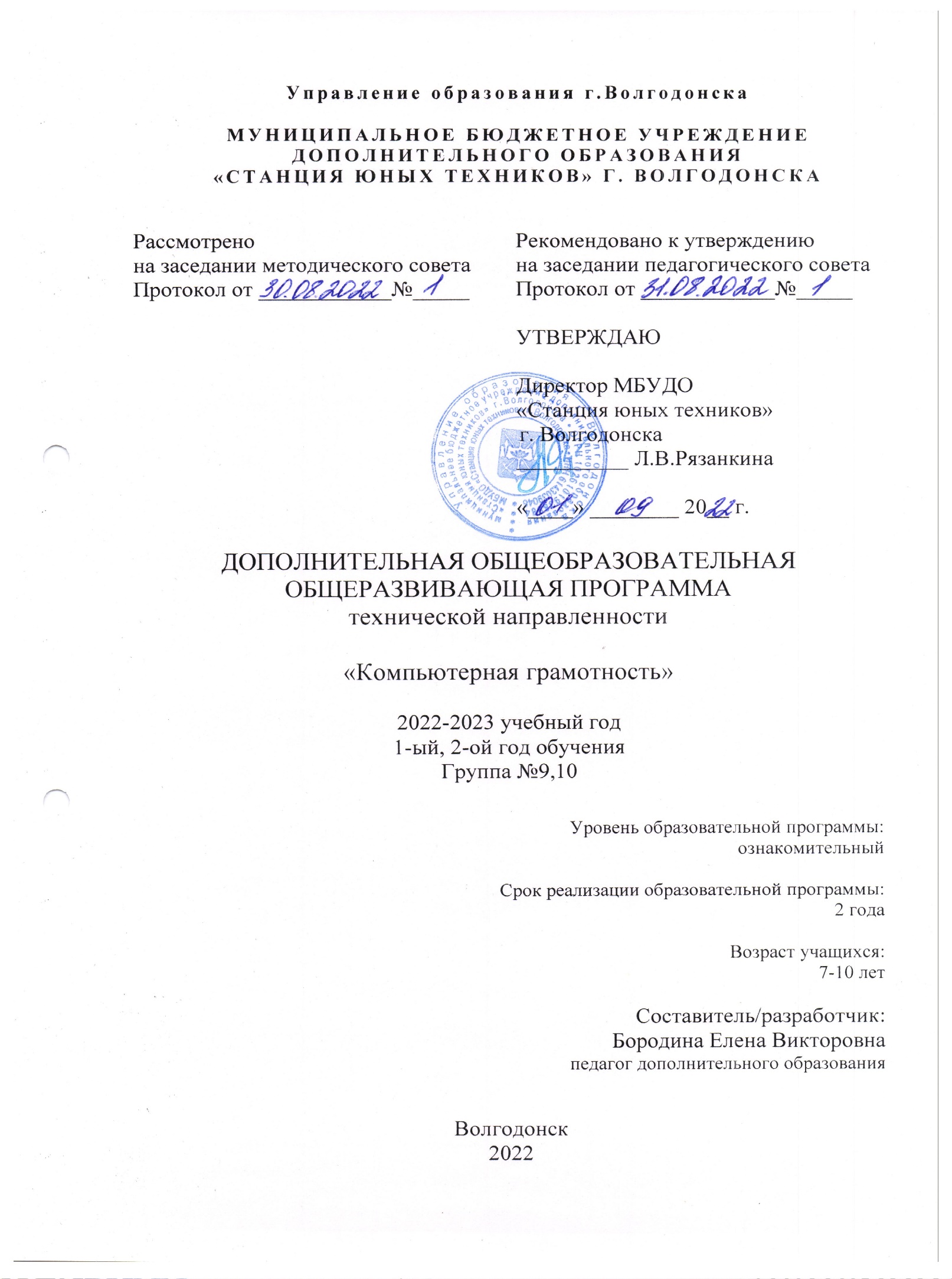 МУНИЦИПАЛЬНОЕ БЮДЖЕТНОЕ УЧРЕЖДЕНИЕДОПОЛНИТЕЛЬНОГО ОБРАЗОВАНИЯ«СТАНЦИЯ ЮНЫХ ТЕХНИКОВ» Г. ВОЛГОДОНСКАДОПОЛНИТЕЛЬНАЯ ОБЩЕОБРАЗОВАТЕЛЬНАЯ
ОБЩЕРАЗВИВАЮЩАЯ ПРОГРАММАтехнической направленности«Компьютерная грамотность»2022-2023 учебный год1-ый, 2-ой год обученияГруппа №9,10Уровень образовательной программы: ознакомительныйСрок реализации образовательной программы: 2 годаВозраст учащихся:7-10 лет Составитель/разработчик:Бородина Елена Викторовнапедагог дополнительного образованияВолгодонск2022Оглавление:Пояснительная запискаОсновные нормативно-правовые документы, регламентирующие реализацию программ дополнительного образования детей1. Статья 67 Конституции Российской Федерации, согласно которой важнейшим приоритетом государственной  политики   Российской Федерации являются дети.2. Федеральный закон «Об образовании в Российской Федерации». 3.  Стратегия  государственной национальной политики	  Российской Федерации на период до 2025 года, утвержденная Указом Президента Российской Федерации от 19 декабря 2012 г. № 1666 «О Стратегии государственной     национальной     политики      Российской      Федерации на период до 2025 года».4. Стратегия  научно-технологического  развития  Российской Федерации,  утвержденная  Указом   Президента   Российской   Федерации от 1 декабря 2016 г. № 642 «О  Стратегии  научно-технологического развития Российской Федерации».5. Указ Президента Российской Федерации от 21 июля 2020 г. № 474 «О  национальных  целях  развития   Российской   Федерации   на   период до 2030 года».6. Государственная программа Российской Федерации «Развитие образования», утвержденная постановлением Правительства Российской Федерации от 26 декабря 2017 г. № 1642 «Об утверждении государственной программы Российской Федерации «Развитие образования».7. Стратегия   государственной   культурной   политики    на    период до 2030 года, утвержденная распоряжением Правительства Российской Федерации от 29 февраля 2016 г. № 326-р.8. Концепция развития дополнительного образования детей до 2030 года, утвержденная распоряжением Правительства Российской Федерации от 31.03.2022 г. № 678-р. 9. Приказ Министерства просвещения Российской Федерации от 9 ноября 2018 г. № 196 «Об утверждении порядка организации и осуществления образовательной деятельности по дополнительным общеобразовательным программам».10. Приказ Министерства просвещения Российской Федерации от 30.09.2020 г. № 533 «О внесении изменений в Порядок организации и осуществления образовательной деятельности по дополнительным общеобразовательным программам, утвержденный приказом Министерства просвещения Российской Федерации от 9.11.2018 г. № 196».11. Приказ Министерства образования и науки Российской Федерации от 23 августа 2017 г. № 816 «Об утверждении порядка применения организациями, осуществляющими образовательную деятельность, электронного обучения, дистанционных образовательных технологий при реализации образовательных программ».12. Региональные проекты «Успех каждого ребенка», «Цифровая образовательная среда», «Современная школа» национального проекта «Образование».13. План работы по реализации Концепции развития дополнительного образования детей до 2030 года, I этап (2022-2024 годы) в Ростовской области, утвержденный 28.07.2022 г. первым заместителем Губернатора Ростовской области И.А. Гуськовым.14. Целевые показатели реализации Концепции развития дополнительного образования детей до 2030 года в Ростовской области, утвержденные 28.07.2022 г. первым заместителем Губернатора Ростовской области И.А. Гуськовым. 15. Методические рекомендации «Обновление содержания, технологий и форматов дополнительного образования детей», утвержденные методсоветом ГБУ РО РМЦДОД (протокол № 2 от 28.05.2021).16. Муниципальная программа города Волгодонска «Развитие образования в городе Волгодонске», утвержденной Постановлением Администрации города Волгодонска от 30.09.2019    № 2443 «Об утверждении, в редакции от 05.08.2022 №1890.17. Устав муниципального бюджетного учреждения дополнительного образования «Станция юных техников» г. Волгодонска.Мы живем в век технического прогресса и информационных технологий. Компьютеры уже давно и прочно вошли в нашу жизнь, они окружают нас повсюду. Дети с раннего возраста пользуются компьютером, смартфоном, планшетом. Маленький ребенок осваивает компьютер с помощью игр, видеороликов и т. д. – использует его, в основном, для развлечений. Но компьютер – это не только игрушка, но и отличный инструмент для познания, развития и создания нового. Своевременное обучение детей компьютерной грамотности позволит ребёнку стать опытным пользователем ПК.Компьютерная грамотность включает в себя умение работать на персональном компьютере, владение основными офисными программами, понимание главных терминов информатики, а также навыки работы с текстом,  самостоятельного управления папками и файлами, навыки работы с различными графическими редакторами.Информационная культура – это система общих знаний, представлений, взглядов, установок, стереотипов поведения, позволяющих человеку правильно строить свое поведение в информационной области: искать информацию в нужном месте, воспринимать, собирать, представлять и передавать ее нужным образом.Это  понятие находится в ряду таких понятий, как художественная культура, культура поведения и т. п. К информационной культуре относится умение оперативно получать и передавать информацию, пользоваться источниками информации – справочниками, словарями, энциклопедиями, расписанием поездов, программой телевизионных передач и др.Особое значение приобретает сегодня владение информационно-коммуникационными технологиями для поиска, передачи, хранения, обработки различных видов информации (текстовой, числовой, графической, видео- и аудиоматериалов).Объем информации, которую каждому из нас приходится перерабатывать, растет изо дня в день. Средства информационных и коммуникационных технологий (ИКТ), которыми мы пользуемся,  становятся все более сложными и требуют от нас больших знаний и умений для работы с ними. Поэтому особую актуальность сегодня приобретает информационная культура.Изучение курса «Компьютерная грамотность» поддерживает другие дисциплины, способствует общему развитию детей и их умению ориентироваться в окружающем мире.Содержание программы «Компьютерная грамотность» направлено на создание условий для развития личности ребенка, обеспечение эмоционального благополучия, на интеллектуальное и духовное развитие его потенциала, развитие мотивации личности к познанию и творчеству, на овладение знаниями и навыками в области информационных технологий.В век всеобщей компьютеризации информационная грамотность детей обеспечивает им успешную адаптацию в социуме. Программа охватывает целый ряд областей человеческой деятельности, для успешной работы в которых знание современного компьютера является необходимостью. Пройдя основной курс информационных технологий, изучаемых в соответствии с этой программой, ребенок получает возможность определить, к какой области он имеет наибольшую склонность,  тем самым облегчается выбор его будущей профессии.Занятия стимулируют учащихся к творчеству, к расширению познавательного кругозора. Очень важно в  применении компьютерной техники учащимися является грамотное оформление результатов своей работы в виде проектов, презентаций, докладов, рефератов. Создание электронных документов сложно и интересно, а по их качеству судят о формировании информационной культуры пользователя.Образовательный процесс включает в себя: получение твердых устойчивых знаний и навыков практической работы на компьютере, развитие творческой одаренности учащихся.Направленность программы: техническая.Направление: информационные технологии.Актуальность. Использование  информационных технологий в обучении стимулирует повышение мотивации к получению новых знаний, развитие творческих способностей, активизирует познавательную деятельность. Позволяет реализовать исследовательские, творческие, художественные способности. Введение персонального компьютера в процесс обучения делает его более интересным, разнообразным и интенсивным. Компьютер не заменяет традиционное занятие, а только дополняет его. Новизна программы заключается в том, что знания по теории информационных технологий учащийся получает в контексте практического применения полученных теоретических знаний. Используется применение дидактического материала, активизирующего интеллектуальные и логические особенности мышления учащихся.Педагогическая целесообразность.Педагогами дополнительного образования детей было разработано достаточно большое количество программ по обучению детей компьютерной грамотности.  Педагогам открылись большие возможности для реализации своего творческого потенциала через составление программ обучения в своих коллективах.Анализ других программ:Арцыбашева О. А. «Компьютерная грамотность», Москва, 2016.Ломов В. В. «Основы компьютерной грамотности», 2020.Семенова Г. П. «Компьютерная грамотность», 2019.Малых О. В. «Компьютерная грамотность», 2012.Познакомившись с программами коллег,  я пришла к выводу, что все программы соответствуют требованиям, предъявляемым к программам дополнительного образования детей. К сожалению, ни одна из вышеперечисленных программ не подходит для  решения задач моего творческого объединения, и достигнуть поставленной цели. Учитывая данный анализ программ дополнительного образования детей, возникла потребность в составлении дополнительной общеобразовательной общеразвивающей программы по направлению информационные технологии: «Компьютерная грамотность».Данная программа позволяет:обучить от простого материала к сложному с учетом возрастных и личностных особенностей;закрепить выработанные умения и навыки;развить воображение, фантазию, мышление;повысить технологические умения по работе с прикладными программными средствами компьютера;научить коммуникативному взаимодействию при выполнении заданий в группе.Цель программы:Цель - создание условий для  дополнительного образования детей, для развития творческой одаренности, развития познавательного интереса, логического, интеллектуального мышления.Задачи деятельности Обучающие:дополнительное образование детей;освоение компьютера в качестве инструмента, компьютерная грамотность;получение знаний, умений, навыков при работе на компьютере;овладение умением работать с различными видами информации, организовывать свою деятельность.Развивающие:развитие и формирование познавательных, исследовательских, коммуникативных способностей ребенка в социуме;развитие познавательного интереса к знаниям, стремления применять их на практике;развитие умения  проявлять самостоятельность в процессе поиска решений;развитие логического мышление, памяти, внимания, усидчивости, активности  и других положительных качеств личности.Воспитательные:создание условий для развития свободной творческой личности и профессионального самоопределения;создание условий, способствующих выявлению и развитию интересов ребенка в области современных компьютерных технологий;воспитание  бережного и уважительного отношения к окружающим, стремление к развитию личностных качеств; воспитание  навыков самодисциплины; способствование воспитанию волевых качеств, самосовершенствования и самооценки. Воспитание – деятельность, направленная на развитие личности, создание условий для самоопределения и социализации обучающихся на основе социокультурных, духовно-нравственных ценностей и принятых в обществе правил и норм поведения в интересах человека, семьи, общества и государства, формирование у обучающихся чувства патриотизма, гражданственности, уважения к памяти защитников Отечества и подвигам Героев Отечества, закону и правопорядку, человеку труда и старшему поколению, взаимного уважения, бережного отношения к  культурному наследию и традициям народа, природе и окружающей среде.Отличительной  особенностью является индивидуальный подход к обучению с учётом личностных особенностей и уровня знаний ребёнка при использовании информационных технологий в обучении и развитии детей  дошкольного возраста,  развитии элементов логического мышления на более ранних этапах развития ребёнка. В сегодняшних условиях родители и педагоги должны быть готовы к тому, что при поступлении в школу ребенок столкнется с применением вычислительной техники. Поэтому заранее необходимо готовить ребенка к предстоящему взаимодействию с информационными технологиями. Возраст обучающихся – дети 7-10 лет. Состав группы – смешанный (девочки и мальчики). Реализуется обучение с учётом возрастных особенностей. В целом этот возраст является возрастом относительно спокойного и равномерного развития.Учебная деятельность в этом возрасте становится ведущей, именно она определяет развитие всех психических функций младшего школьника: памяти, внимания, мышления, восприятия и воображения. При этом дети не теряют интереса к игре, успешность решения поставленных целей (обучения) достигается скорее, если многообразие деятельностей пересекается между собой. Усиление мотивационной стороны происходит за счет овладения детьми эффективными способами и приемами деятельности и положительного эмоционального воздействия на них (на детей) используемых учебных материалов. Младшие школьники общительны и эмоциональны. Внимание учеников привлекает все новое и неожиданное. Но нужно приучать их быть внимательными и по отношению к тому, что не является занимательным. Управление вниманием школьников состоит:в использовании материала, интересного в содержательном плане;обеспечении каждому ученику понимания/осознания смысла (мотивов и целей) предлагаемых заданий и упражнений;создании обстановки, располагающей к сосредоточенному вниманию на занятии;труду и непринужденному общению.Данная программа предполагает образовательный процесс для детей с ограниченными возможностями здоровья (ОВЗ). Проблема обучения детей с ОВЗ становится актуальной в связи с тем, что таких детей становится всё больше и появляются новые возможности для адаптации их в обществе. Программа составлена таким образом, чтобы формирование знаний и умений осуществлялось на доступном для детей уровне с помощью определённых способов передачи информации. Сроки реализации программы: Уровень «Ознакомительный»: 1 год обучения относится к первому уровню «Ознакомительный» - 72 учебных часа в год: занятия проводятся в объеме 2 часа  1 раз в неделю и 144 часа в год: занятия проводятся в объеме 2 часа  2 раза в неделю. Принимаются дети, не имеющие знаний и умений работы на персональном компьютере.Занятия с использованием ПК организовываются не раньше, чем через 1 час после окончания учебных занятий в школе. Продолжительность одного занятия  состоит из 1 учебного часа.Основные принципы программы -  при данной возрастной категории используются следующие принципы обучения:Принцип доступности, учёт возрастных и индивидуальных особенностей учащихся. Данный принцип реализуется через идею обогащения детского развития. Не следует ускорять развитие, завышать требования к детям, необходимо находить возможность для насыщения разнообразным материалом типичных видов деятельности для дошкольного возраста, не создавать перегрузок. Тема занятия преподносится в простой, доступной для детей этого возраста форме, а также с использованием различного дидактического материала. Доступность является также одним из основных критериев при отборе компьютерных программ для занятий. Они должны быть легкими в управлении и материал в них должен преподноситься в простой, удобной для восприятия форме. Принцип наглядности. Так как у детей дошкольного возраста в обучении все еще ведущую роль оказывает наглядно-действенное и наглядно-образное мышление, то важным моментом на занятии является наглядность материала:специальная оснащенность кабинета (плакаты);использование музыки на занятиях;различный дидактический материал для занятия;подборка компьютерных программ и водеоуроков  для занятий (с использованием красочных, ярких картинок, анимации, звуковых эффектов).Принцип индивидуализации и дифференциации предполагает создание благоприятных условий для проявления, развития индивидуальности каждого ребенка. Индивидуальная работа - это один из самых эффективных способов обучения дошкольников.Принцип целенаправленности педагогического процесса. Организация учебно-воспитательной работы с целью всестороннего развития каждого ребёнка.Принцип систематичности, последовательности. Реализуется в разных формах планирования и написания планов.Принцип связи теории и практики.Принцип сознательности, активности, самодеятельности, творчества учащихся в педагогическом процессе способствуют формированию сознательных, активных, самостоятельных и творческих людей.Принцип уважения к личности ребёнка в сочетании с разумной требовательностью к ней.Методы обучения.Методы организации образовательной деятельности ориентированы на возрастные и индивидуальные особенности учащихся. Словесный метод:беседа;рассказ;инструктаж;демонстрация;упражнения.Репродуктивный метод (воспроизводящий)Иллюстративный:демонстрация плакатов, обучающих материалов;просмотр видеоматериаловМетод практического закрепления знаний на занятии:Практические задания;Работа на компьютерных тренажёрахФорма и режим занятийФронтальная - работа со всей группой при объяснении новой темы и закреплении пройденного материала.Индивидуально – групповая  - выполнение самостоятельных заданий с оказанием педагогом помощи обучающимся при возникновении затруднения, не уменьшая активности обучающихся и содействуя выработке навыков самостоятельной работы; · Групповая - когда обучающимся предоставляется возможность самостоятельно построить свою деятельность на основе принципа взаимозаменяемости, ощутить помощь со стороны друг друга, учесть возможности каждого на конкретном этапе деятельности. Всё это способствует более быстрому и качественному выполнению задания. Условия организации и формы занятий:Занятия должны проводиться в доброжелательной атмосфере, увлекательной, интересной и доступной для детей дошкольного возраста форме.рассказ;беседа;презентации;занятие - игра;викторина;творческая работа;заключительное занятие.Структура компьютерного занятия: по своей структуре – занятие комбинированное, на нём предусматривается смена методов обучения и деятельности воспитанников. В комбинированном занятии информатики можно выделить основные этапы.1.Организационный момент. Приветствие. 2. Работа без компьютера: активизация мышления и актуализация ранее изученного (разминка, повторение ранее изученного материала).3. Объяснение нового материала:− объявление темы занятия;− знакомство с новым материалом;−использование игр и выполнение заданий в соответствии с содержанием занятия;− техника безопасности при работе за компьютером;− объяснение педагогом компьютерного задания.4. Работа за компьютером:− выполнение задания: 10–15 минут;- физкультминутка;− закрепление полученных знаний.3. Подведение итогов работы (рефлексия).Обучение по программе «Компьютерная грамотность» создает благоприятные условия для интеллектуального и духовного воспитания личности ребенка, социально-культурного самоопределения, развития познавательной активности и творческой самореализации учащихся. Способы определения результативностиВ сфере, куда ребёнок ходит добровольно не стоит делить детей на успевающих и неуспевающих, ведь именно здесь каждый ребёнок надеется обрести дело, в котором природные задатки найдут достойное воплощение.Диагностические методики:Педагогическое наблюдение.Педагогический анализ результатов:выполнение диагностических заданий;участие воспитанников в мероприятиях (конкурсы, викторины, выставки);анализ активности учащихся на занятиях;рефлексия.Формы подведения итогов реализации программы: создание творческих итоговых работ, выполненных с помощью изученных компьютерных программ.В соответствии со ст. 16 Закона РФ от 29.12.2012 № 273 «Об образовании в Российской Федерации» (с изменениями и дополнениями, вступившими в силу с 01.09.2020), согласно Положению о реализации дополнительных общеобразовательных программ с применением электронного обучения (ЭО) и дистанционных образовательных технологий (ДОТ) данная образовательная общеразвивающая программа, при необходимости, может осваиваться учащимися с использованием дистанционных образовательных технологий, где в основном применяются информационно-коммуникационные сети при опосредованном (на расстоянии) взаимодействии учащихся и педагога дополнительного образования.В обучении с использованием ЭО и  ДОТ применяются следующие организационные формы учебной деятельности: обучение в интернете, дистанционные конкурсы и викторины, e-mail, видеоконференции; тестирование on-lane; Skype – общение, облачные сервисы, консультации on-lane; образовательные онлайн – платформы; цифровые образовательные ресурсы, самостоятельная работа.Для обратной связи с учащимися используются следующие мессенджеры: Viber, WhatsApp, платформа для общения Zoom и социальные сети.Учебный план1 год обучения ознакомительный уровень (72 часа)Содержание программы Раздел 1. «Введение» (2 часа)Теория: Введение в программу. Знакомство с детьми. Определение степени знакомства детей с персональным компьютером. Знакомство с компьютерным кабинетом. Беседа о возможностях компьютера, его роли в жизни человека. Техника безопасности и правила поведения в компьютерном классе. Правила безопасной работы за компьютером. Разучивание зарядки для глаз. Презентация.Раздел 2. «Знакомимся с компьютером» (2 часа)Теория: Устройство компьютера (знакомство с техников: системный блок, монитор, клавиатура, мышь, принтер и т.д.). Назначение его составляющих частей. Презентация «Устройство компьютера». «Мир информатики»: Компьютер и его основные устройства».Практика: правильное включение, выключение, перезагрузка компьютера. Раздел 3. «Учимся с компьютером» (6 часов)Теория: Понятия «клавиатура» и «мышь».  Знакомство с компьютерной мышью. Объяснение принципа работы. Развитие навыка управления компьютерной мышкой. Левая/правая кнопка мыши. Колесо прокрутки. Основные манипуляции с мышью: щелчок и двойной щелчок. Работа с правой кнопкой мыши. Отработка навыков движения компьютерной мыши по экрану, перемещение объектов по экрану с зажатой левой кнопкой мыши.  Теоретический материал из компьютерных тренажёров.Знакомство с клавиатурой.   Основная позиция пальцев на клавиатуре. Основные группы клавиш на клавиатуре. Язык раскладки на клавиатуре (русский, английский), заглавные буквы. Печать заглавных букв с зажатой клавишей Shift. Клавиша Caps LockВключение дополнительной цифровой клавиатуры клавишей Num Lock.Практика: Работа в компьютерных тренажёрах «Baby type», «Rapid Typing»«Мир информатики 1 год обучения»: «Мышь. Пиктограммы» выполнение заданий (один щелчок, двойной щелчка, перетаскивание мышью).«Графика» собираем картинку - пазл (головоломка).«Раскрашивание компьютерных рисунков».«Конструирование»«Клавиатура. Работа на клавиатуре»: выполнение заданий (буквы, слоги, слова, цифры, знаки, заглавная буква).«Элементы логики. Суждение: истинное и ложное».«Элементы логики. Сопоставление».«Множества».«План и правила».«Исполнитель. Пример исполнителя».Информатика «Марко Поло» выполнение заданий по темам:«Предметы и их свойства».«Сравнение предметов».«Действия с предметами».«Множества».«Элементы логики: отрицание».«Цифры и числа».«Истина и ложь».Раздел 4. Рисуем с компьютером. Программа Tux Paint (12 часов)Теория: Основные понятия, основные функции и возможности программ Tux Paint,  панель инструментов. Практика: Строение окна программы,  подготовка окна к работе, команды. Панель инструментов. Инструменты рисования. Использование кистей, ластика, «Магия», «Штамп». Инструменты заливки. Создание простых рисунков на различные темы. Раздел 5. «Знакомство с программой Microsoft Office Word» (14 часов)Теория: Основные понятия, основные функции и возможности программы Microsoft Office Word. Главное меню программы, вкладки, настройка параметров. Кнопка «Office». Работа с картинками из файла, понятие «обтекание текстом», понятие «форматирование текста».Практика: Открытие, закрытие программы. Работа с кнопкой «Office». Работа с главным меню. Вставка – Фигуры (группы фигур: линии, основные фигуры, фигурные стрелки, блок-схемы, выноски, звезды и ленты), работа с фигурами (размер, заливка, стили, контур, эффекты тени, объем). Вставка фигур и работа с ними. Заливка фона, изменение цветов.  Печать теста, размер шрифта, изменение цвета шрифта. Создание рисунков с использованием фигур и фона. Вставка картинок из файла, понятие обтекание текстом, виды обтекания, работа с ними. Печать и форматирование текста, вставка картинок в текст из файла, работа с ними. Оформление напечатанного текста.Раздел 6. «Знакомство с программой Microsoft Power Point» (10 часов)Теория: Основные понятия, основные функции и возможности программы Microsoft Power Point. Главное меню программы, вкладки, настройка параметров. Понятие слайд.Практика: Открытие, закрытие программы. Работа с кнопкой «Office». Работа с главным меню. Способы создания слайдов. Типы слайдов. Работа с изображениями (вставка изображений из файла). Художественные эффекты, стили изображений. Вставка фигур и работа с ними (размер, заливка, группировка).  Заливка фона, изменение цветов. Анимация, стили анимации. Виды анимации, настройка анимации. Создание простых презентаций.Раздел 7. «Знакомство с графическим редактором» (12 часов)Теория: Основные понятия, основные функции и возможности программ, панель инструментов. Интерфейсы графических редакторов.Практика: Строение окна программ графических редакторов. Подготовка окна к работе. Команды программ графических редакторов. Панель инструментов. Инструменты свободного рисования. Использование кистей, карандаша, ластика. Инструменты заливки. Создание текста. Создание простых рисунков на различные темы. «Творческая работа» (3 часа)Теория: Выбор темы для творческой работы, подбор материала.Практика: Выполнение творческой работы на выбранную тему. «Заключительное занятие» (1 час)Теория: Заключительное занятие. Подведение итогов.Учебный план1 год обучения ознакомительный уровень (144 часа)Содержание программы Раздел 1. «Введение» (4 часа)Теория: Введение в программу. Знакомство с детьми. Определение степени знакомства детей с персональным компьютером. Знакомство с компьютерным кабинетом. Беседа о возможностях компьютера, его роли в жизни человека. Техника безопасности и правила поведения в компьютерном классе. Правила безопасной работы за компьютером. Разучивание зарядки для глаз. Презентация.Раздел 2. «Знакомимся с компьютером» (4 часа)Теория: Устройство компьютера (знакомство с техников: системный блок, монитор, клавиатура, мышь, принтер и т.д.). Назначение его составляющих частей. Презентация «Устройство компьютера». «Мир информатики»: Компьютер и его основные устройства».Практика: правильное включение, выключение, перезагрузка компьютера. Раздел 3. «Учимся с компьютером» (20 часов)Теория: Понятия «клавиатура» и «мышь».  Знакомство с компьютерной мышью. Объяснение принципа работы. Развитие навыка управления компьютерной мышкой. Левая/правая кнопка мыши. Колесо прокрутки. Основные манипуляции с мышью: щелчок и двойной щелчок. Работа с правой кнопкой мыши. Отработка навыков движения компьютерной мыши по экрану, перемещение объектов по экрану с зажатой левой кнопкой мыши.  Теоретический материал из компьютерных тренажёров.Знакомство с клавиатурой.   Основная позиция пальцев на клавиатуре. Основные группы клавиш на клавиатуре. Язык раскладки на клавиатуре (русский, английский), заглавные буквы. Печать заглавных букв с зажатой клавишей Shift. Клавиша Caps LockВключение дополнительной цифровой клавиатуры клавишей Num Lock.Практика: Работа в компьютерных тренажёрах «Baby type», «Rapid Typing»«Мир информатики 1 год обучения»: «Мышь. Пиктограммы» выполнение заданий (один щелчок, двойной щелчка, перетаскивание мышью).«Графика» собираем картинку - пазл (головоломка).«Раскрашивание компьютерных рисунков».«Конструирование»«Клавиатура. Работа на клавиатуре»: выполнение заданий (буквы, слоги, слова, цифры, знаки, заглавная буква).«Элементы логики. Суждение: истинное и ложное».«Элементы логики. Сопоставление».«Множества».«План и правила».«Исполнитель. Пример исполнителя».Информатика «Марко Поло» выполнение заданий по темам:«Предметы и их свойства».«Сравнение предметов».«Действия с предметами».«Множества».«Элементы логики: отрицание».«Цифры и числа».«Истина и ложь».Раздел 4. Рисуем с компьютером. Программа Tux Paint (24 часа)Теория: Основные понятия, основные функции и возможности программ Tux Paint,  панель инструментов. Практика: Строение окна программы,  подготовка окна к работе, команды. Панель инструментов. Инструменты рисования. Использование кистей, ластика, «Магия», «Штамп». Инструменты заливки. Создание рисунков на различные темы. Вставка рисунков в другие программы. Создание фонов для работы в других программах.Раздел 5. «Знакомство с программой Microsoft Office Word» (36 часов)Теория: Основные понятия, основные функции и возможности программы Microsoft Office Word. Главное меню программы, вкладки, настройка параметров. Кнопка «Office». Работа с картинками из файла, понятие «обтекание текстом», понятие «форматирование текста».Практика: Открытие, закрытие программы. Работа с кнопкой «Office». Работа с главным меню. Вставка – Фигуры (группы фигур: линии, основные фигуры, фигурные стрелки, блок-схемы, выноски, звезды и ленты), работа с фигурами (размер, заливка, стили, контур, эффекты тени, объем). Вставка фигур и работа с ними. Заливка фона, изменение цветов.  Печать теста, размер шрифта, изменение цвета шрифта. Создание рисунков с использованием фигур и фона. Вставка картинок из файла, понятие обтекание текстом, виды обтекания, работа с ними. Печать и форматирование текста, вставка картинок в текст из файла, работа с ними. Оформление напечатанного текста.Раздел 6. «Знакомство с программой Microsoft Power Point» (20 часов)Теория: Основные понятия, основные функции и возможности программы Microsoft Power Point. Главное меню программы, вкладки, настройка параметров. Понятие слайд.Практика: Открытие, закрытие программы. Работа с кнопкой «Office». Работа с главным меню. Способы создания слайдов. Типы слайдов. Работа с изображениями (вставка изображений из файла). Художественные эффекты, стили изображений. Вставка фигур и работа с ними (размер, заливка, группировка).  Заливка фона, изменение цветов. Анимация, стили анимации. Виды анимации, настройка анимации. Создание простых презентаций.Раздел 6. «Знакомство с графическим редактором» (20 часов)Теория: Основные понятия, основные функции и возможности программ, панель инструментов. Интерфейсы графических редакторов.Практика: Строение окна программ графических редакторов. Подготовка окна к работе. Команды программ графических редакторов. Панель инструментов. Инструменты свободного рисования. Использование кистей, карандаша, ластика. Инструменты заливки. Создание текста. Создание простых рисунков на различные темы. «Участие в конкурсах» (6 часов)«Творческая работа» (3 часа)Теория: Выбор темы для творческой работы, подбор материала.Практика: Выполнение творческой работы на выбранную тему. «Заключительное занятие» (1 час)Теория: Заключительное занятие. Подведение итогов.Планируемые результатыВ результате освоения данной программы учащийся  должен знать/понимать:область применения и назначения компьютера;назначение основных устройств компьютера;основные  принципы работы в тренажерах и графических редакторах, программах Microsoft Office;правила безопасного поведения и гигиены при работе с компьютером.По окончании 1 года обучения  ознакомительного уровня учащийся должен уметь:включать, выключать и перезагружать персональный компьютер;работать с клавиатурой и мышью;работать с меню и диалоговыми окнами;перемещаться по папкам компьютера и просматривать, работать с их содержимым;создавать и переименовывать папки и файлы;перемещать и копировать файлы и папки;искать файлы на компьютере;запускать программы;работать в графическом редакторе;создавать рисунки в графическом редакторе;работать в программе Microsoft Office Word;создавать простые документы и работать с текстом в программе Microsoft Office Word;создавать простые рисунки в программе Microsoft Office Word.Календарный учебный график«Компьютерная грамотность» (72 учебных часа)1 год ознакомительный уровеньЗанятия проводятся в клубе «Дебют» по расписанию:Группа №10 понедельник 14.00 -15.35Календарный учебный график«Компьютерная грамотность» (144 учебных часа)1 год ознакомительный уровеньЗанятия проводятся в клубе «Дебют» по расписанию:Группа №9 вторник, четверг 12.00-13.35Методическое обеспечение программыПродуктивность занятий по программе во многом зависит от качества их подготовки. Перед каждым занятием необходимо продумать план его проведения, просмотреть необходимую литературу, отметить новые термины и понятия, которые следует разъяснить обучающимся, наметить содержание беседы или рассказа, подготовить наглядные пособия, также подобрать соответствующий дидактический материал, учитывая возрастные особенности обучающихся.Особое внимание следует уделять вопросам техники безопасности, проводить все необходимые инструктажи. За 5 мин до конца занятие необходимо прекратить и подвести итоги, провести рефлексию.На занятиях используются видеоматериалы о назначении и способах использования компьютера, а также обучающие видеоролики о правилах работы за компьютером, технике безопасности, правилах поведения в различных ситуациях. После просмотра с детьми проходит обсуждение материала.Уделяется особое внимание компьютерным терминам, понятиям. Каждое занятие строится  «от простого к сложному», чтобы ребёнок с любым уровнем подготовки смог освоить информацию.На занятиях  используются всевозможные игры и задания, презентации для развития у ребенка внимания, памяти, мышлений, навыков простого счета и чтения, распознавания цветов и геометрических фигур, навыков усидчивости, самостоятельной работы, терпения, аккуратности.Педагогический процесс строится так, чтобы выявить и развить индивидуальные творческие способности обучающихся.   Большое внимание уделяется  на обеспечение безопасности труда, проведение физкультминуток.При изучении тем раздела программы «Введение».  Используются наглядные плакаты «Правила поведения в компьютерном классе», видеоматериалы, презентации на темы техники безопасности и правил поведения с персональным компьютером. После просмотра происходит обсуждение материала, вопросов, которые возникли у детей.При изучении тем раздела программы «Знакомимся с компьютером». используются видеоматериалы о назначении и способах использования компьютера, а также обучающие видеоролики об устройстве компьютера, правильном включении и выключении компьютера, дополнительных устройствах, которые можно подключить к компьютеру.После просмотра с детьми обсуждаются вопросы, которые возникли при просмотре материала.Уделяется особое внимание компьютерным терминам, чтобы ребенок лучше запомнил новые понятия.Компьютер – это электронная машина для обработки информации.Информатика – это наука об информации, аппаратных и программных средствах компьютера, информационных и коммуникационных технологиях.Информация – это сведения об окружающем нас мире.Клавиатура – это устройство, позволяющее вводить в компьютер тексты, знаки и управлять работой компьютера.Компьютерная мышь – это устройство, позволяющее вводить в компьютер команды.При изучении темы «Учимся c  компьютером. Работа с клавиатурой и мышью» ребята получают основные навыки работы с компьютерной мышью и клавиатурой. Каждое занятие излагается от простого к сложному, для того, чтобы ребёнок с любым уровнем подготовки смог извлечь из него что-то полезное. Объясняется принцип работы и навыки управления мышью, а также работа с клавиатурой.  Разбирается наглядный теоритический материал из компьютерных тренажёров. Используются всевозможные игры и задания из тренажёров «Мир информатики», «Информатика: Марко Поло», Rapid Typing для развития у ребенка внимания, памяти, логического, образного и ассоциативного мышлений, навыков простого счета и чтения, распознавания цветов и геометрических фигур, творческого подхода к изучению нового, навыков усидчивости и самостоятельной работы.При изучении тем раздела программы  «Знакомство с Microsoft Office Word» используются раздаточные материалы, наглядные презентации, схемы.При изучении тем раздела программы  «Знакомство с Microsoft Power Point» используются раздаточные материалы, наглядные презентации, видеоматериалы.Изучение тем раздела программы  «Работа с графическими редакторами». Графический редактор  позволяет  маленьким пользователям сделать первые шаги в изобразительном искусстве. Очень красочное и интересное приложение рисования. К этой теме дети проявляют большой интерес, что способствует   формированию практических навыков по редактированию  изображений и проявлению творческих способностей детей. Простой интерфейс, удобный в зрительном отношении, позволяет с легкостью осваивать программу детям. Программа имеет солидный набор инструментов позволяющий удовлетворять творческий потенциал учащихся.Применение графических программ на занятиях позволяет творчески раскрыться любому ребенку (даже не умеющему рисовать), создавать различные красочные рисунки при помощи стандартных инструментов. Безусловно, работа повышает интерес к изучению компьютерных технологий. Дети создают разнообразные рисунки, что позволяет закрепить полученные умения,  знания, а также развивает фантазию и творческие способности маленьких художников.Во время занятия педагог оказывает индивидуальную помощь при выполнении заданий, следит за состоянием детей при работе за компьютером, за правильной посадкой.Особое внимание уделяется правильной осанке и постановке ног при посадке за компьютерный стол, положению рук при работе с компьютерной мышью и клавиатурой, соблюдению необходимого расстояния между глазами ребенка и плоскостью экрана. Конспект занятия. Тема: «Здравствуй, компьютерный класс. Правила поведения в компьютерном классе».Цель: познакомить детей с новым компьютерным классом,  изучить правила поведения в компьютерном классе, способствовать развитию интереса к занятиям.Обогащение словаря: компьютерный класс, персональный компьютер, правила, безопасность.Материал: плакат «Правила поведения в компьютерном классе», персональный компьютер, колонки, фотографии и иллюстрации.Видеоматериалы: видеоурок «Правила поведения в компьютерном классе».физкультминутки.Ход занятия: Организационный момент:Спешите! Спешите! Спешите!Событие не пропустите!Только у нас и только для васМы открываем компьютерный класс.«Как вы думаете, почему это помещение называется компьютерный класс?»Оглянись, дружок, вокруг.Вот компьютер – верный друг.Он рисует, он считает,Проектирует заводы, Даже в космосе летает И даёт прогноз погоды, Миллионы вычислений Может сделать за минутыДогадайся, что за гений, Ну, конечно же компьютер.Просмотр теоритического материала «Мир информатики: правила поведения в компьютерном классе и видеоурока  «Правила поведения в компьютерном классе».Проведение физкультминутки.Мы ногами топ-топ, Мы руками хлоп-хлоп, Мы глаза миг-миг,Мы плечами чик-чик,Раз-сюда, два – туда,Повернись вокруг себя.Раз-сюда, два – туда,Повернись вокруг себя.Раз – присели, два – привстали,Руки к верху все подняли.Сели-встали, сели-встали,Ванькой – встанькой словно стали.В класс компьютерный вхожу,С дисциплиной я дружуБегать, прыгать и кричатьНикогда не буду.Тишину здесь сохранять Я не позабуду.Чтоб с компьютером дружить,Нужно правила учить:Не шуметь и не ходить,Только тихо говорить,Руки чистыми держать,Сухо – сухо вытирать.Никогда без разрешеньяКнопки в нём не нажимать!Клавиш ты легко касайся,Осторожным быть старайся:Стукнешь пальчиком сильней – Очень плохо будет ей!Не надо толкаться, не надо шалить,Из класс без спроса нельзя выходить.Руками не трогать экран и шнурыЭто касается всей детворы.Совместное обсуждение плаката «Правила поведения в компьютерном классе».Вопросы детям (рефлексия):1. Можно ли бегать по кабинету?2. Что делать, если компьютер не включается?3. Как нужно сидеть на стульях?4. Как нужно заходить в компьютерный кабинет?5. Как следует нажимать на клавиши?6. Что делать если не работает клавиатура или мышка?7. Разрешается ли касаться экрана монитора?8. Можно ли прикасаться к проводам?9. Что делать, если почувствовал запах гари, или увидел повреждение оборудования, или услышал странный звук от компьютера?10. Можно ли включать и выключать компьютеры без разрешения преподавателя?Конспект занятия. Тема: «Компьютер в нашей жизни»Цель: дать представление, что такое компьютер и его значение в жизни человека, из чего состоит компьютер.Задачи:Сформировать информационное представление о компьютере и его применении.Формировать мотивацию на здоровый образ жизни при проведении гимнастики для глаз и пальчиковой гимнастики.Развивать основные свойства внимания, наблюдательность, творческое воображение, логику.Обеспечивать здоровьесберегающую среду.Обогащение словаря: персональный компьютер,  монитор, клавиатура, мышь, системный блок.Материал: персональный компьютер, колонки, фотографии и иллюстрации, карточки  с заданием.Видеоматериалы: видеоурок «Мой компьютер».Ход занятия: просмотр теоритического материала «Мир информатики»:«Применения компьютеров»;«Компьютер и его основные устройства».Обсуждение с детьми материала. Беседа с целью дать общие сведения о компьютере, его свойствах и назначении. Чтение стихотворения, загадки, рассматривание иллюстраций, фотографий. Загадки: Электронная машина, Знает все о целом мире, Все ответы на вопросы  очень быстро может дать. Помогает всегда людям, Называется (компьютер)Он быстрее человека Перемножит два числа, В нем сто раз библиотека Поместиться бы смогла, Только там открыть возможно Сто окошек за минуту. Угадать совсем несложно, Что загадка про… (компьютер)С ним мы в игры поиграем,С ним мы тексты набираем,Он оформит их красиво И разложит по архивам. Он работу нам облегчит, Связь мгновенно обеспечит. Он рисует и поет, В Интернет с собой ведет. Друг что надо! Просто супер! Персональный наш… (компьютер).Закрепление: состав компьютераСостав компьютера не труден, Его запомнит и малыш.Все вместе повторять мы будем:Системный блок,  монитор, клавиатура, мышь.Наш компьютер здесь стоит.Из чего он состоит?Клавиш ряд – КЛАВИАТУРА.МОНИТОР здесь тоже есть.МЫШКА хвостиком вильнула – Может, хочет внутрь залезть?Этот «шкаф» - СИСТЕМНЫЙ БЛОК,Важно смотрит в потолок.В системном блоке, как в каюте, Информация живёт.Чудо – импульсы компьютерСам сюда передаёт.И они гурьбой весёлойВозникают там и тут,В память импульсы, как пчёлы,Информацию несут.Сохранится в этих сотахВсё на долгие годаЧеловек забудет что-то,А компьютер никогда!
Сейчас практически в каждой семье есть компьютер. Он  уже давно стал неотъемлемой частью нашей жизни. Мы печатаем тексты, читаем, смотрим мультики, общаемся по скайпу, играем, рисуем, занимаемся, ищем различную информацию, узнаем погоду, читаем новости.Компьютеры бывают разные: ноутбуки, планшеты, интерактивные доски, телефоны.Кроме персональных компьютеров, у каждого из вас дома есть компьютеры - невидимки - крохотные микропроцессоры, вмонтированные в бытовые приборы. Они есть в микроволновой печи, автоматической стиральной машине, в музыкальном центре, фотокамере, телефонном автоответчике, телевизоре и многих других предметах. Что же такое компьютер? (Предположения детей.) Правильно, компьютер - это машина.Дидактическая игра «Собери картинку» (пазл с изображением компьютера).За компьютером нельзя сидеть долгое время и необходимо обязательно делать гимнастику для глаз:Встали все, встряхнулись. И немного потянулисьМы с компьютером играли (сидя потереть ладонями лицо)Ох,  глаза наши устали (слегка прикрыть глаза)Надо глазкам отдыхать.Будем быстро мы моргать (быстро моргать)Раз, два, три, четыре, пять (наклоны в строну) Будем быстро мы моргать.А теперь глаза закроемШироко опять откроемРаз – закроем, два – откроем.Раз, два, три, четыре, пятьНе устанем закрывать.И ладошками глазаМы закроем не спеша.Посиди в темноте (присели)Снова мы глаза откроем (встали)На работу их настроим.Вопросы детям (рефлексия)Вам понравилось в кабинете информатики?О чём вы сегодня узнали?Что такое компьютер?Где используют компьютеры?Из чего состоит компьютер?Как информация запомнилась больше всего?Как у вас дома используется компьютер?Условия реализации программыДля проведения занятия необходимо: помещение;персональные компьютеры (на каждого учащегося) с необходимым программным обеспечением;раздаточный материал (задания).Помещение светлое, теплое, сухое. Условия для занятий комфортные. Перед занятиями и после них производится влажная уборка, проветривание кабинета осуществляется по графику, предусмотренному санитарно-гигиеническим требованиям к занятиям в компьютерных кабинетах. Количество компьютеров соответствует количеству детей и санитарным нормам. Оснащение кабинета: компьютерный стол с компьютером, принтером, колонками для педагога; детскими компьютерными столами, стульями, компьютерами. Компьютеры установлены согласно СанПину. Компьютеры располагаются на столах, обеспечивающих удобное для ребенка расположение экрана, клавиатуры, мышки. Дети сидят на стульях со спинкой.  Компьютерный кабинет  обеспечен равномерным освещением. На окнах имеются светлые жалюзи. Компьютерная комната не загромождена посторонней мебелью. Для расслабления глаз и снятия психического и физического утомления проводятся: динамические паузы; физкультминутки; пальчиковая гимнастика; гимнастика для глаз. Здоровьесберегающая технологияЦель – помочь сохранению и укреплению здоровья ребенка.Осуществлять личностно-ориентированный подход при обучении и воспитании, помочь в развитии творческих способностей.Необходимо: учитывать время трудоспособности и утомляемости; проводить физкультминутки; производить влажную уборку и проветривание; следить за гигиеническими условиями (воздушно-тепловые, световые). Постоянный контроль за соблюдением всех правил при работе на персональном компьютере (расстояние до монитора, соблюдение правильной посадки).Производить все инструктажи и беседы по технике безопасности. В заданиях для детей использовать темы, посвященные здоровому образу жизни, например:Я люблю спортЗдоровый образ жизниЗдоровое питаниеРежим дняОсновы безопасности жизнедеятельностиМатериально-техническое и информационное обеспечение программыНеобходимо знать, какими должны быть ресурсы компьютера для обеспечения нормальной работы программ и графических редакторов.Аппаратные средствакомпьютер (системный блок, монитор, клавиатура, мышь)Программные средстваоперационная система Windows ХP;презентации к занятиям, клавиатурные тренажёры, программы.Дидактический материал: плакаты, дидактические карточки, мультимедийные материалы, компьютерные программные средства, электронные средства обучения «Мир информатики»  «Информатика: Марко Поло» и др.Использование мультфильмов способствует в сжатом, концентрированном виде подаче большего количества информации, профессионально подготовленной для восприятия, помогает заглянуть в сущность явлений и процессов, недоступных человеческому глазу. Поэтому, мультипликация в современном педагогическом процессе выступает как один из мощных источников воздействия на сознание и подсознание ребенка.На занятиях используются мультфильмы: «Фиксики» в лёгкой занимательной форме объясняет детям, что и как устроено в нашем техногенном мире. Рассказывает о приключениях маленьких человечков — Фиксиков, которые живут внутри различных приборов и техники, содержат её в порядке и отлично знают, что и как устроено. Что такое флэшка? Почему на компьютерном диске помещается сразу несколько мультфильмов? Как работает пульт дистанционного управления? Каждая серия посвящена одному из приборов или устройству, будь то холодильник, флэш-карта или диск. С фиксиками дети в игровой форме смогут узнать много интересного о знакомых вещах, научиться бережному и безопасному использованию привычной, но достаточно сложной техники.Аркадий Паровозов – мультфильм о безопасном поведении в различных ситуациях. Аркадий Паровозов - спасатель, герой и космонавт, добрый и смелый, веселый и находчивый, умеет летать.  Аркадий Паровозов – образец поведения для всякого ребенка и взрослого!  ДиагностикаПланируя качество образовательного процесса, как совокупность показателей содержания образования, форм и методов обучения – проводится диагностика.Диагностика осуществляется в течение всего срока реализации программы. Это помогает своевременно выявлять пробелы в знаниях, умениях обучающихся, планировать коррекционную работу, отслеживать динамику развития детей.Диагностика проходит в начале, в середине и в конце каждого учебного года (входная, промежуточная, итоговая) и включает в себя несколько направлений:отслеживание результатов успешности обучения;отслеживание результативности развивающих компонентов.Входная диагностикаРезультаты  входной  диагностики  учащихся  по программе  «Компьютерная грамотность»     уровень программы (ознакомительный, срок реализации 2 года)  * БП = (сумма баллов по критериям) / (количество критериев)
Критерии оценивания:1 балл – низкий уровень;2 балла – средний уровень;3 балла – высокий уровень.ПРОМЕЖУТОЧНАЯ ДИАГНОСТИКАРезультаты  промежуточной  диагностики  учащихся  по программе  «Компьютерная грамотность»     уровень программы (ознакомительный, срок реализации 2 года)  * БП = (сумма баллов по критериям) / (количество критериев)
Критерии оценивания:1 балл – низкий уровень;2 балла – средний уровень;3 балла – высокий уровень.Протоколрезультатов итоговой аттестацииучащихся детского объединения _____________________________________ по освоению дополнительной общеобразовательной общеразвивающей программы _______________________________________________уровень программы (ознакомительный, базовый, углубленный) – подчеркнутьсрок реализации _________ года         год обучения_________      группа №____        дата проведения аттестации   _________ * ИА = (сумма баллов по критериям) / (количество критериев)Количество учащихся, имеющих уровень освоения дополнительной общеобразовательной общеразвивающей программы:Низкий (от 0 до 1,5 баллов) - _____ человек, ________%; расчет % = кол-во учащихся с низким количеством баллов / общее количество учащихся в группеСредний (от 1,6 до 2,5 баллов) - _____ человек, ________%; расчет % = кол-во учащихся со средним количеством баллов / общее количество учащихся в группеВысокий (от 2,6 до 3,0 баллов) - _____ человек, ________%; расчет % = кол-во учащихся с высоким количеством баллов / общее количество учащихся в группеДидактические материалыИспользуются различные  наглядные дидактические материалы для дополнения и расширения познания по различным темам. Использование таких материалов способствует активизации образовательной деятельности, грамотно дополняют обучение, помогают самостоятельно выполнить задание. С их помощью легче осваивается и запоминается новая информация. Во время занятия ребёнок не только слушает, но и рассматривает всевозможные примеры, рисунки, картинки. Обучение становится разнообразнее.ПриложениеИзменение внешнего вида текстаНапечатать текст, скопировать Применить к тексту следующие виды шрифтов:Times New Roman.Arial Black.Courier New.Arial.Monotype Corsiva.Я учусь работать на компьютере.Я учусь работать на компьютере.Я учусь работать на компьютере.Я учусь работать на компьютере.Я учусь работать на компьютере.Изменение размера символов, применить следующие размеры: 14,16,18,20,22Я учусь работать на компьютере.Я учусь работать на компьютере.Я учусь работать на компьютере.Я учусь работать на компьютере.Я учусь работать на компьютере.Применить подчёркивание и начертание:Я учусь работать на компьютере.Я учусь работать на компьютере.Я учусь работать на компьютере.Я учусь работать на компьютере.Я учусь работать на компьютере.Применить к тексту цвета и начертание:Я учусь работать на компьютере.Я учусь работать на компьютере.Я учусь работать на компьютере.Я учусь работать на компьютере.Я учусь работать на компьютере.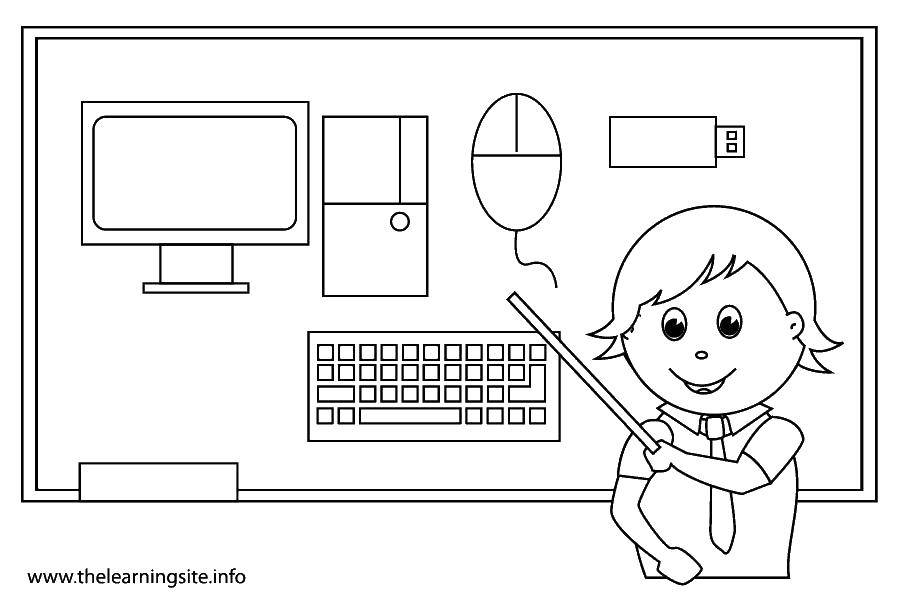 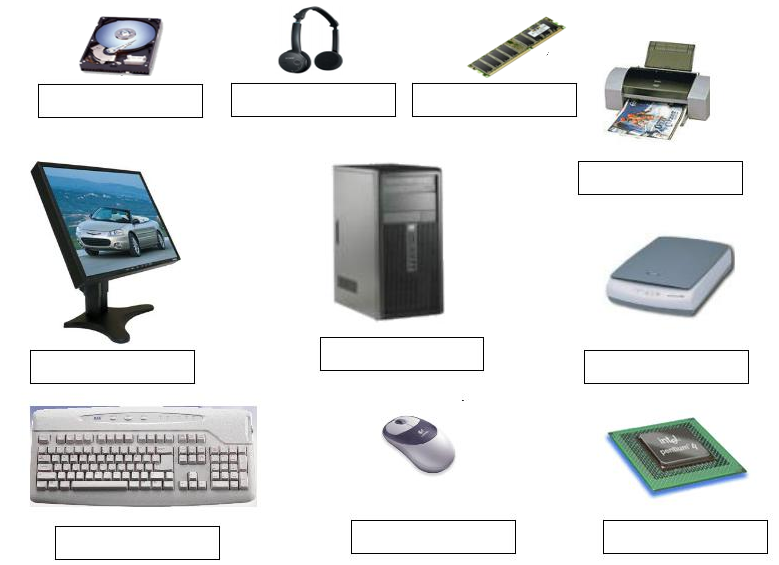 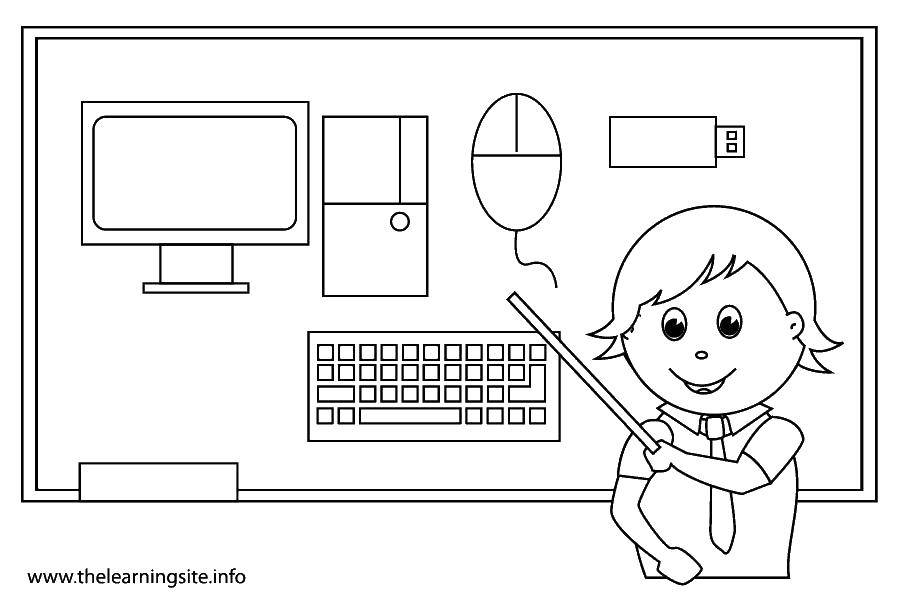 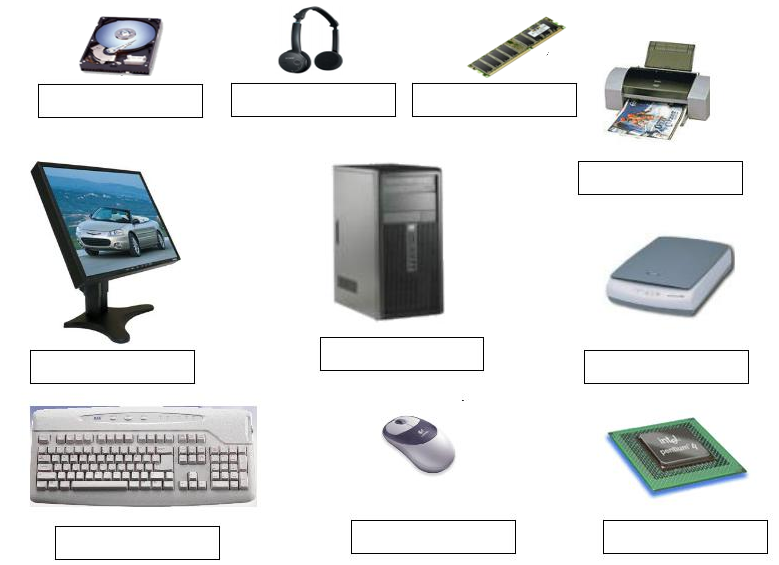 Выполнение работы «Светофор» (является дополнением при изучении с обучающимися  правил дорожного движения)Открыть программу Word, установить параметры страницы (поля: верхнее, нижнее, левое, правое = 2 см.)Рисуем светофор. Вставка – Фигуры, выбираем скруглённый прямоугольник и трапецию, переворачиваем фигуры. 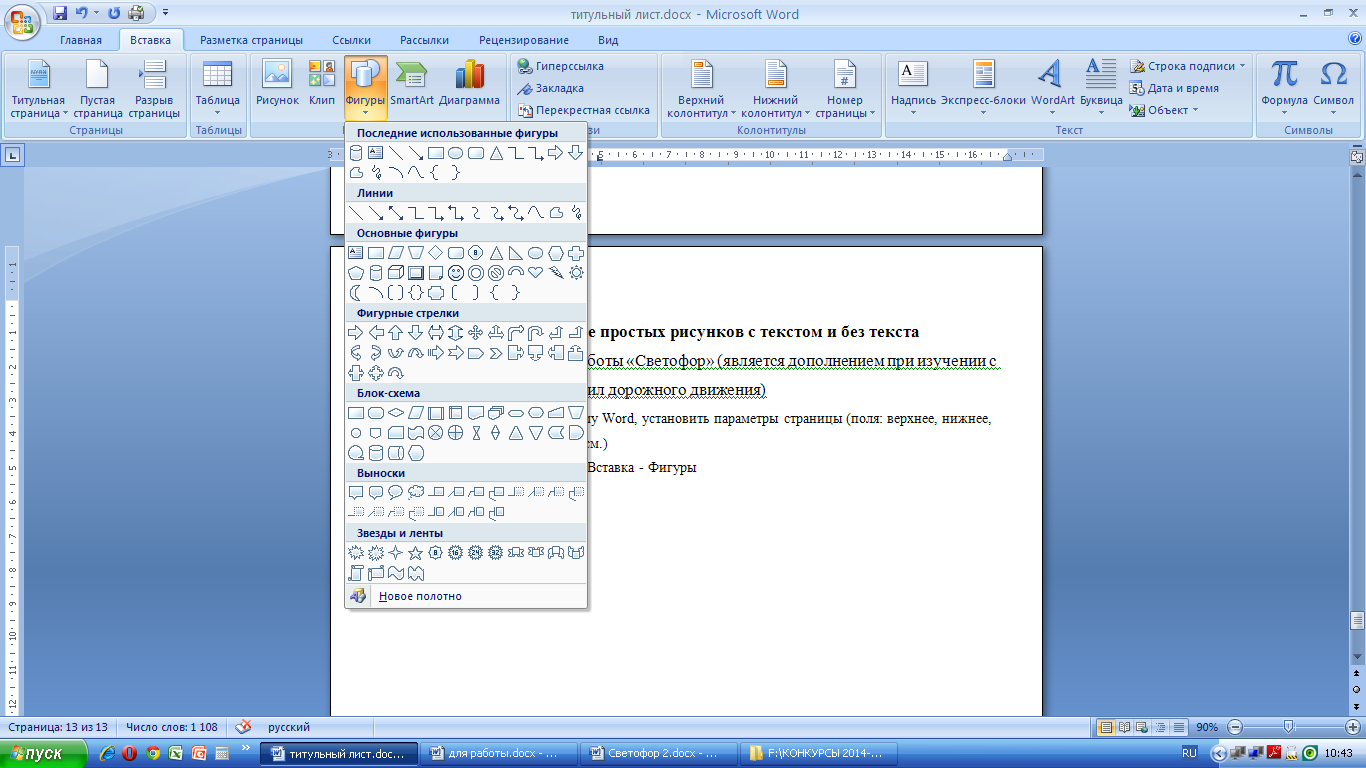 Применяем к фигурам градиентную заливку (градиентами называются плавные переходы между двумя или несколькими цветовыми оттенками).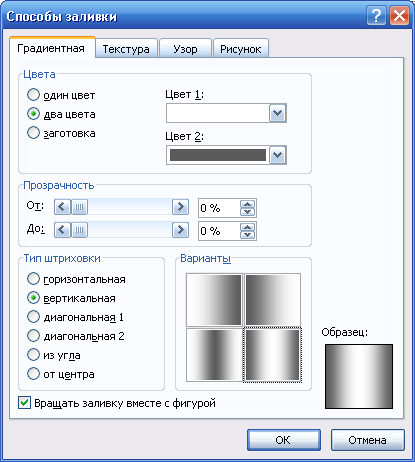 Рисуем три сигнала светофора. Вставка – Фигуры, выбираем фигуру Овал, удерживая кнопку Shift на клавиатуре, рисуем круг. Чтобы круги были одинаковые, один заносим в буфер обмена и создаём две копии (копировать – вставить). 
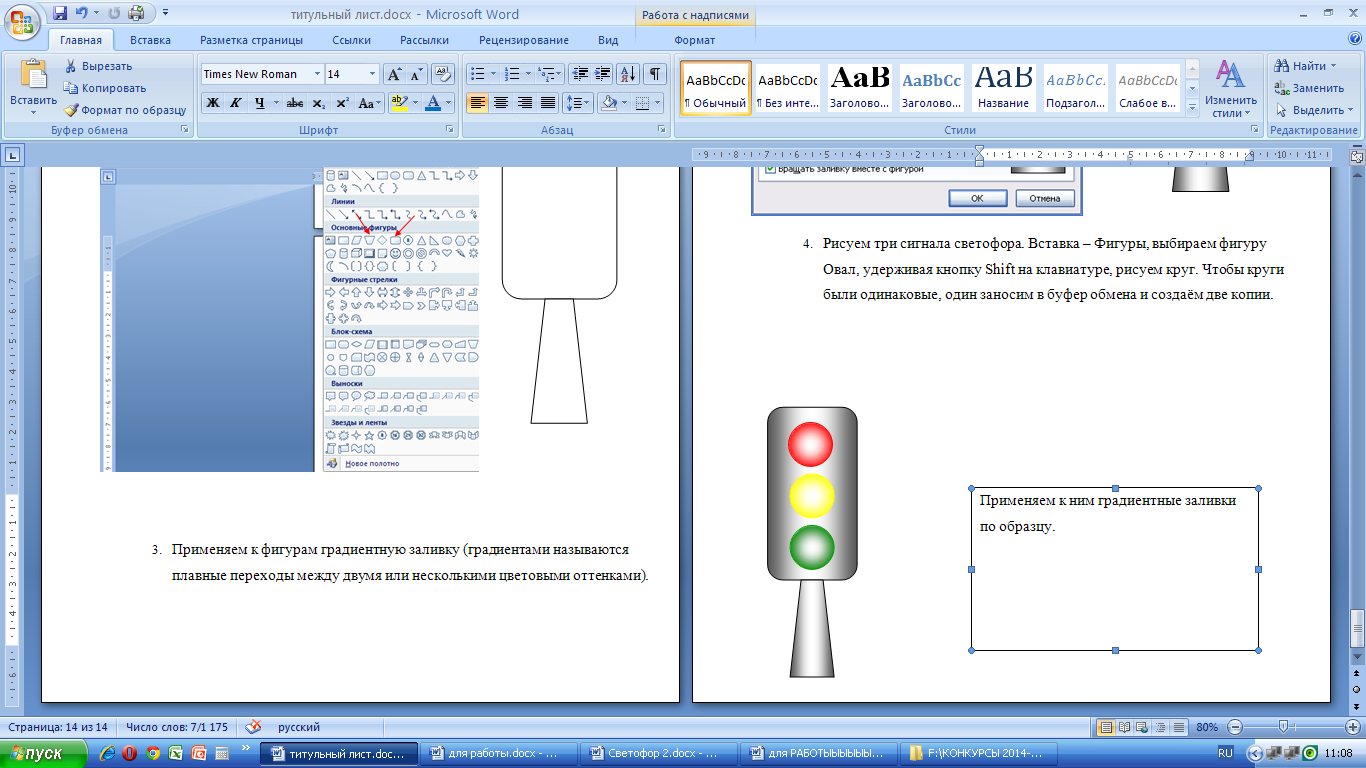 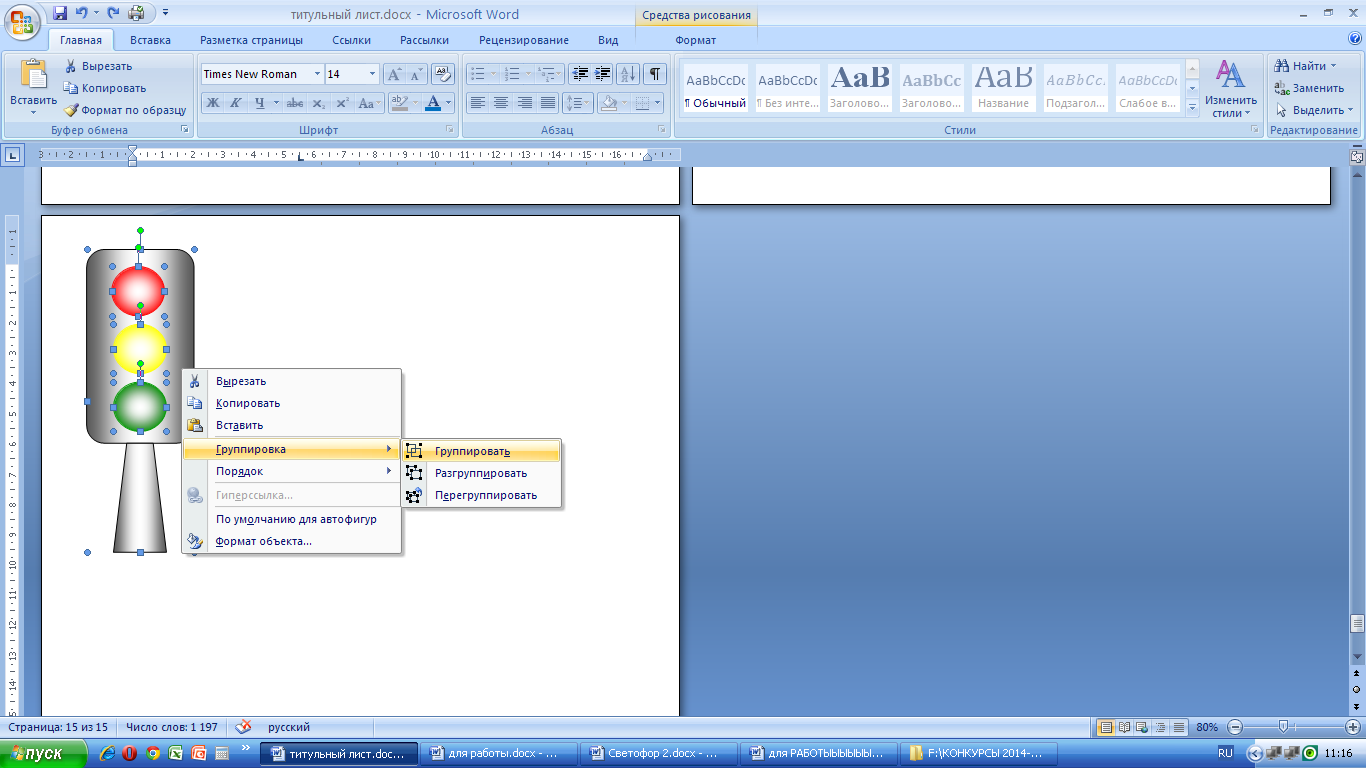 Рисуем пешеходный переход. Вставка – Фигуры, выбираем Прямоугольник. Один рисуем, остальные копируем через буфер обмена. Применяем заливку. Добавляем подходящий текст, оформляем его. С помощью WordArt добавляем заголовок.Выполнение работы «Зимний лес»Открыть программу Word, установить параметры страницы (поля: верхнее, нижнее, левое, правое = 2 см.). Ориентацию (книжная, альбомная) по своему усмотрению.Рисуем ёлку. Вставка – Фигуры, выбираем равнобедренный треугольник. Заливаем градиентной заливкой, убираем конкур. С помощью буфера обмена создаём копии. Группируем фигуры.Аналогичным способом рисуем снеговика и зайцев. Используя Вставка – Фигуры (овал, линии, цилиндр).Применяем заливку  всей страницы: Разметка страницы – Цвет страницы.Добавляем рамку.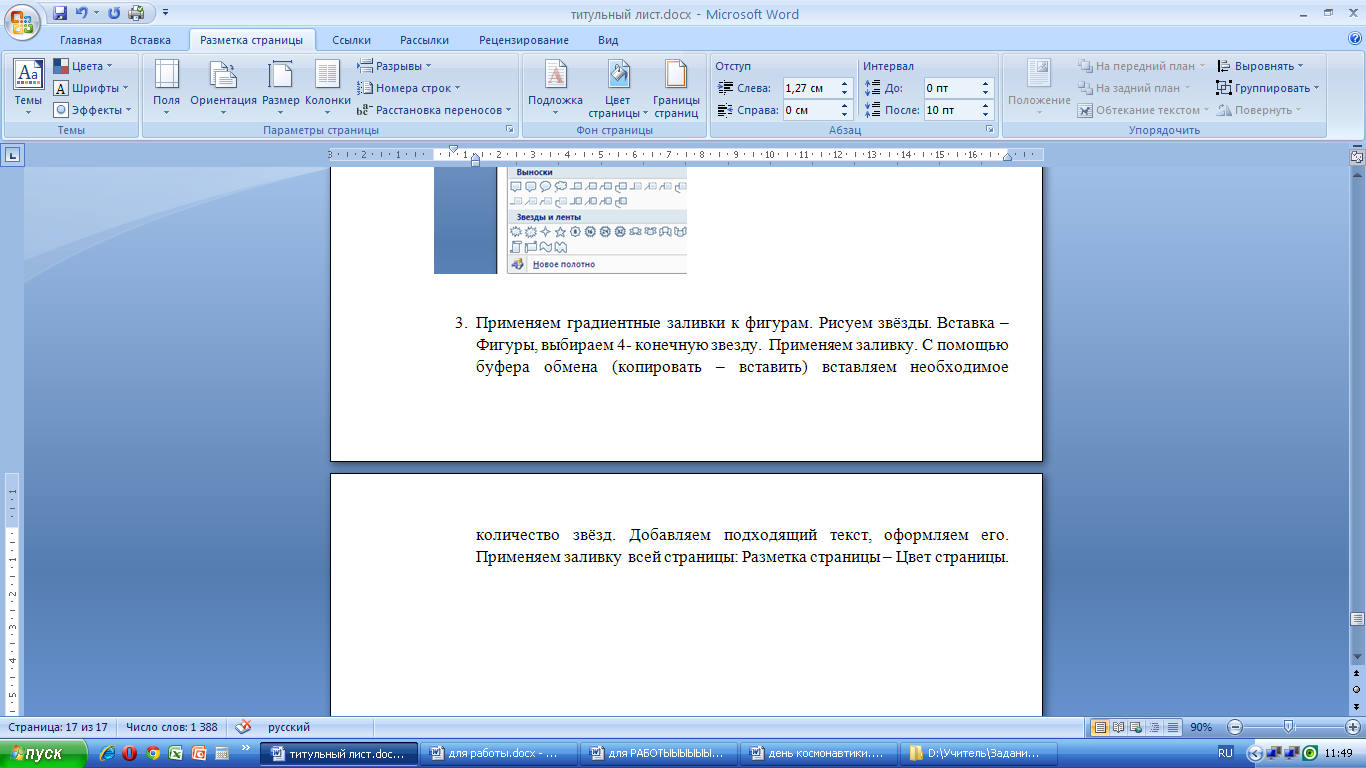 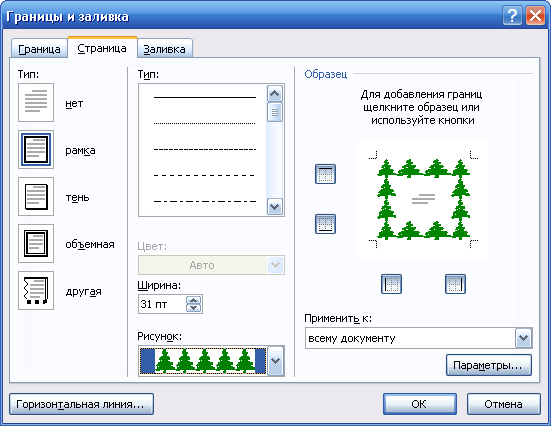 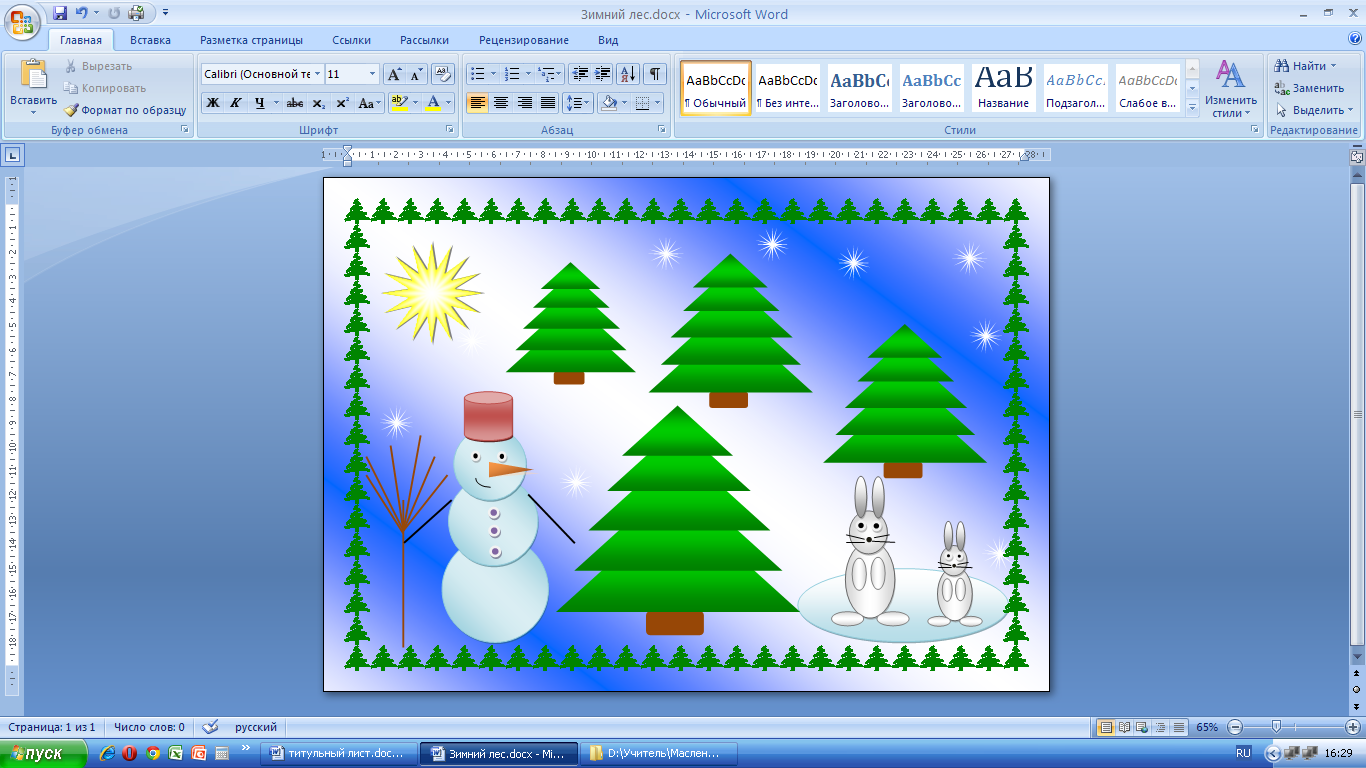 Выполнение работы  «Компьютер»Открыть программу Word, установить параметры страницы (поля: верхнее, нижнее, левое, правое = 2 см.). Ориентацию (книжная, альбомная) по своему усмотрению.Рисуем компьютер. Вставка – Фигуры. Применять можно разнообразные фигуры (прямоугольник, овал, багетная рамка, линии), а также заливки  к фигурам. Необходимо группировать фигуры. 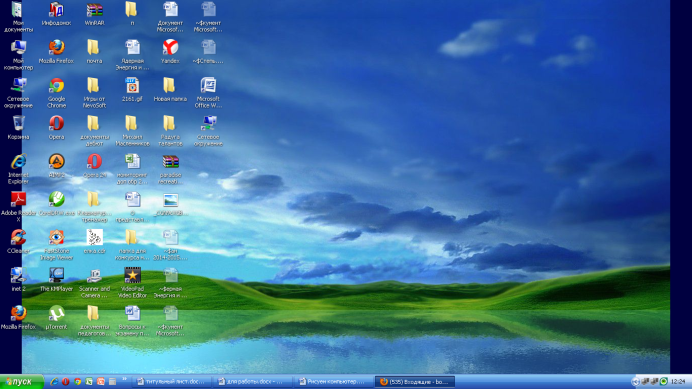 Выполнение работы «Флаг России»Открыть программу Word, установить параметры страницы (поля: верхнее, нижнее, левое, правое = 2 см.). Ориентацию (книжная, альбомная) по своему усмотрению.Создаём флаг. Вставка – Фигуры, выбираем фигуру Волна.3. Используя буфер обмена создаём копии, выполняем заливку, контур убираем. Фигуры группируем между собой. Дидактические игры по патриотическому воспитаниюДидактическая игра «Государственные символы»Цель: расширять знания детей о государственных символах России — Герб, Флаг, Гимн, о гербе своего города воспитывать уважение к ним; чувство принадлежности к своему народу.Материал: изображение Герба, Флага России, герба родного города, аудиозапись.Ход игры:Детям предлагают поочередно рассмотреть изображения государственных символов России, а также герб своего города, описать их и объяснить, что означают такие символы — обозначение. В конце дети, стоя, слушают Гимн России (в записи).Дидактическая игра «Народные жемчужины»Цель: расширять знания детей о Родине; развивать познавательный интерес к устному народному творчеству (пословицы, поговорки) воспитывать ценностное отношение к родному краю.Материал: (пословицы и поговорки).Человек без Родины — как птичка без крыльев.Каждому мила своя сторона.Где родной край, там и под елью рай.Тот родину любит, кто ей служит.Родина славит тех, кто трудится.В родном доме и вода сладкая.Дидактическая игра «Угадай праздник»Цель: знакомить детей с народными праздниками, учить распознавать и называть их, рассказывать о символическом значении праздников и связанных с ними традиций. Развивать внимание, наблюдательность.Речевое упражнение «Закончи пословицу»Цель: знакомить с пословицами краеведческой тематики; развивать коммуникативные способности.Дети должны закончить пословица.Хорошо тому, кто … (в своем доме).Дома и стены … (греют).Где родился, там … (и пригодился).Везде хорошо, а дома … (лучше).Волшебное слово. Воспитатель называет слово (рядом, недалеко от т.д.), а ребенок должен составить с ним предложение (Я живу вблизи театра и т.д.). Затем ребенок называет слово, а предложение составляет сидящий дальше по кругу.Речевое упражнение «Назови одним словом».Дети должны назвать обобщающие слова для понятий: Новый Год, Рождество, Масленица — … (праздники);  декабрь, январь, февраль — … (зимние месяцы), герб, флаг, гимн — … (государственные символы России).Сложи герб из фрагментовЦель: способствовать закреплению знаний о гербе городаМатериал: Изображение герба города, состоящее из 4-8 фрагментов.Дети собирают из фрагментов картинку.Флаг РоссииЦель: способствовать закреплению знания флага своей страныМатериал: полосы красного, синего и белого цветаПедагог показывает детям флаг России, убирает и предлагает выложить разноцветные полоски в том порядке, в котором они находятся на флаге России.Знаешь ли ты?Как называется наша страна?Как называется город, в котором вы живёте?Как давно был основан наш город?   Какие улицы города вы знаете?Как называется улица, на которой ты живёшь?Какие памятники нашего города вы знаете?Какие памятники старины есть в нашем городе?Каких великих людей, прославивших наш город, вы знаете?Откуда ты это знаешь? Кто тебе об этом рассказал?   Что бы ты ещё хотел узнать о нашем городе?
Воспитательная работаВоспитание подрастающего поколения во все времена и у всех народов считалось важнейшей функцией общества и государства. Значение воспитания трудно переоценить: «им решается участь человека» (В.Г. Белинский).В последнее время государственная политика в сфере образования изменила отношение к содержанию феномена воспитания. Под воспитанием, в соответствии с Федеральным законом «Об образовании в Российской Федерации», понимается «деятельность, направленная на развитие личности, создание условий для самоопределения и социализации обучающихся на основе социокультурных, духовно-нравственных ценностей и принятых в российском обществе правил и норм поведения в интересах человека, семьи, общества и государства, формирование у обучающихся чувства патриотизма, гражданственности, уважения к памяти защитников Отечества и подвигам Героев Отечества, закону и правопорядку, человеку труда и старшему поколению, взаимного уважения, бережного отношения к культурному наследию и традициям многонационального народа Российской Федерации, природе и окружающей среде».Воспитание помогает растущей личности выстраивать свое жизненное пространство и организовывать в нем продуктивную жизнедеятельность благодаря формированию детско-взрослых общностей для взаимообмена, взаимообогащения знаниями, чувствами, смыслами, действием. Воспитание разворачивается в пространстве различных воззрений, отношений, переживаемых эмоциональных состояний, социально разноаспектных оценок, свободного выбора и индивидуальной интерпретации происходящего.Патриотическое воспитание обучающихся  является одной из важнейших задач образования и воспитания. В современных условиях патриотическое воспитание обучающихся призвано решать задачи, связанные с возможностью стабильного развития общества и сохранения национальной идентичности.Информационное пространство, в котором живет ребенок, становится все более агрессивным, с большим объемом фальсифицированных материалов, В этих условиях особую актуальность приобретает задача сохранения национальной исторической памяти, умения объективно оценивать исторические события, критически относиться к источникам информации.Деятельность педагога в сфере воспитания патриотизма представляет собой целесообразное сочетание форм и методов патриотического просвещения, происходит разноплановая деятельность ребенка: изучение компьютерных программ и изучение тем по патриотическому воспитанию при выполнении некоторых заданий.В заданиях для детей необходимо  использовать темы по патриотическому воспитанию, например:«Государственные символы России - герб, флаг, гимн»«История моего города»«Обычаи и традиции русского народа»«Правила поведения учащихся» «Красота русской природы» «Наши права и обязанности» «Праздники русского народа»«Великая Отечественная война»«Как встречать Новый год»  «Памятные места моего города»«Кем я стану, кем мне быть?»«За что я люблю Россию»«Народ и я – единая семья».Духовное и нравственное воспитание. Для того чтобы личность состоялась, нужно, чтобы ее жизнь была пронизана многообразными видами деятельности и была включена в систему позитивных отношений с окружающей действительностью. В разнообразных видах деятельности ребенок приучается создавать материальные и духовные ценности, постепенно переходя из позиции потребителя в позицию производителя материальных и духовных благ. Таким образом осуществляется его активная социализация. Наша главная задача – создать условие для всестороннего развития личности ребенка, раскрытие его нравственного и духовного потенциала. Необходимым условием формирования нравственной сферы ребенка становится организация соответствующего воспитательного и учебного процессов.Расширение воспитательных возможностей информационных ресурсов. Современная информационно-образовательная среда образовательной организации, сетевые форматы взаимоотношений людей создают широкие возможности для повышения мотивация учения, для творческой самореализации личности и ценностно-смыслового саморазвития.Информационная компетенция личности проявляется в самостоятельной работе в информационном режиме, в самостоятельном продуктивном поиске необходимой информации, в умении структурировать ее и передавать, создавать презентации выполненных работ и представлять их в лаконичной, аргументированной, логически выстроенной последовательности.В рамках реализации программ технической направленности необходимо создать условия для вовлечения детей в создание искусственно-технических и виртуальных объектов, построенных по законам природы, в приобретение навыков в области обработки материалов, электротехники и электроники. Содействовать формированию у обучающихся современных знаний, умений и навыков в области технических наук, технологической грамотности и инженерного мышления.Здоровье подрастающего поколения - важный показатель качества общества и государства, отражающий не только настоящую ситуацию, но и формирующий будущее. Обеспечение высокого качества воспитания неразрывно связано и зависит от уровня здоровья его участников. Необходимо: учитывать время трудоспособности и утомляемости; проводить физкультминутки; производить влажную уборку и проветривание; следить за гигиеническими условиями (воздушно-тепловые, световые). Постоянный контроль за соблюдением всех правил при работе на персональном компьютере (расстояние до монитора, соблюдение правильной посадки).Производить все инструктажи и беседы по технике безопасности. В заданиях для детей использовать темы, посвященные здоровому образу жизни, например:Я люблю спортПолезные привычкиЗдоровый образ жизниЗдоровое питаниеРежим дняОсновы безопасности жизнедеятельностиСкажи вредным привычкам «НЕТ» и т.д.Список используемой литературы: Алексеев Е. Р., Чеснокова О. В., Кучерa Е. В. FreePascal и Lazarus. Учебник по   программированию. ДМК -пресс, 2010.Горячев А.В. и др. Информатика в играх и задачах. 1,2,3,4 класс. М.: Баласс, 2014.Донцов Д.Е Легкий старт – Москва, С-Петербург, 2007.Кузнецов А.А. и др. Информатика, тестовые задания. – М., 2011.Леонтьев В.П. «Персональный компьютер. Карманный справочник» -М.: ОЛМА-ПРЕСС Образование, 2004.Михеева Е.В. Практикум по информатике: учеб. пособие. – М., 2011.Михеева Е.В., Титова О.И. Информатика: учебник. – М., 2015.Семакин  И.Г. и др., УМК «Информатика», 7-9 класс (ФГОС 2014 г.)Осторожно, компьютер. Рекомендации по сохранению здоровья пользователей компьютеров – С-Петербург, Спец Лит, 2009.Пидкасистов П.И. Педагогика. - М.: Российское педагогическое агенство, 1996.Подластый И.П. Педагогика. - М.: Просвещение, 1996.Семакин И.Г., Хеннер Е.К. Информатика. Задачник-практикум. (в 2 томах). – М., 2012.Уваров В.М., Силакова Л.А., Красникова Н.Е. Практикум по основам информатики и вычислительной техники: учеб. пособие. – М., 2005.Угринович Н.Д. и др. Практикум по информатике и информационным технологиям 10–11 кл. – М., 2012.Угринович Н.Д. Информатика и информационные технологии. Учебник. – М., 2012.Список литературы для педагоговАверкин Ю. А., Матвеева Н. В., Рудченко Т. А., Семенов А. Л. Дидактические материалы для организации тематического контроля по информатике в начальной школе - М.: Бином. Лаборатория знаний, 2004. -480 с. Леонов В.: Простой и понятный самоучитель Word и Excel. 2-е издание 2020.- М.: Эксмо, 2020. -352 с.Леонтьев В.П. Новейшая энциклопедия персонального компьютера  2001. – М.: ОЛМА-ПРЕСС, 2001. – 847 с.Окулов С.М. Информатика: Развитие интеллекта школьников. – М.: БИНОМ. Лаборатория знаний, 2005. – 212 с.Рыбьякова О.В. Информационные технологии на уроках в начальной школе. – Волгоград: Учитель, 2008. – 223 сЦветкова, М. С. Виртуальные лаборатории по информатике в начальной школе / М.С. Цветкова, Г.Э. Курис. - М.: Бином. Лаборатория знаний, 2008. - 360 c.Список литературы для учащихсяАнтошин М.К.  «Учимся рисовать на компьютере» -М.: АЙРИС-ПРЕСС дидактика,2007.Леонтьев В.П. «Первые шаги в Power Point».-М.: ОЛМА-ПРЕСС Образование, 2003.Леонтьев «В.П. Первые шаги в Word.-М.: ОЛМА-ПРЕСС Образование, 2003.Список литературы для родителей Вордерман К. Как объяснить ребенку информатику. Иллюстрированное руководство для родителей по современным технологиям М.: Манн, Иванов и Фербер. МИФ. Детство, 2019. – 256с.Жуков И. «Компьютер. Для моих любимых родителей!» - М.: АСТ, 2015.- (Современный самоучитель).Хуторской, А.В. Информатика и ИКТ в начальной школе. Методическое пособие / А.В. Хуторской. - М.: Бином. Лаборатория знаний, 2009. - 515 c.Интернет- ресурсыwww.infourok.ruwww.videouroki.netwww.metod-kopilka.ruwww.openclass.ruwww.uchitelinformatiki.narod.ruwww.ipkps.bsu.edu.ruwww.zabaeva.edurm.ruwww. урок.рфwww.ped-kopilka.ruВидефондОбучающие презентацииКлавиатура;Интернет;Основные устройства персонального компьютера.mp4Патриотическое воспитание:Фильмы, мультфильмы, презентации, посвященные праздникам и памятным датам.Здоровье, ОБЖ:Правила поведения в компьютерном классе.Физкультминутки для урока.ПриложенияПлан массовых мероприятийРабота с родителямиМетодическая работаРабота в летний периодРассмотренона заседании методического советаПротокол от ____________№_____Рекомендовано к утверждениюна заседании педагогического советаПротокол от ____________№_____УТВЕРЖДАЮДиректор МБУДО			«Станция юных техников» 		г. Волгодонска__________ Л.В.Рязанкина				«____» ________ 20__ г.	1Комплекс основных характеристик:Комплекс основных характеристик:1.1Пояснительная записка31.2Учебный план171.3Содержание программы191.4Планируемые результаты292Организационно-педагогические условия:Организационно-педагогические условия:2.1Календарный учебный график312.2Методический блок422.3Диагностический блок552.4Дидактический блок592.5     2.5Воспитательная работаСписок литературы72763ПриложениеПриложение79№ТемаКоличество часовКоличество часовКоличество часовФормы организации занятийФормы аттестации, диагностики, контроля№ТемаВсегоТеоретическиеПрактическиеФормы организации занятийФормы аттестации, диагностики, контроляНабор детей, комплектование групп441Раздел 1. ВведениеТема 1.1. Введениев программу.Тема 1.2 Правила техники безопасности22Фронтальная, беседа, инструктажиПед.наблюдение, рефлексия2Раздел 2. Знакомимся с компьютеромТема 2.1. Знакомство с устройствами компьютера.Тема 2.2. Принцип работы, основные понятия.211Фронтальная, лекция, беседыПед.наблюдение, рефлексия3Раздел 3. Учимся с компьютеромТема 3.1. Учимся работать на компьютере. Работа с мышью.Тема 3.2.Учимся работать на компьютере.Работа с клавиатурой1248Фронтальная, индивидуальная, лекция, беседа, работа на тренажёрахПед.наблюдение,  рефлексия4Раздел 4. Рисуем с компьютером. Программа Tux Paint1248Фронтальная, лекция, беседа, работа с заданиями, работа на тренажёрахПед.наблюдение,рефлексия 5Раздел 5. Знакомство с Microsoft Office Word.14410Фронтальная, лекция, беседа, работа с заданиями, работа на тренажёрахПед.наблюдение,рефлексия 5.1Основные понятия, функции, главное меню программы11Фронтальная, лекция, работа на тренажёрахПед.наблюдение, рефлексия5.2Вставка – Фигуры, заливки, цвета, масштаб. Создание рисунков.514Фронтальная, лекция, беседа, работа на тренажёрахПед.наблюдение, рефлексия5.3Работа с текстом, Word Art514Фронтальная, лекция, беседа, работа на тренажёрахПед.наблюдение, рефлексия5.4Вставка изображений, создание открыток, рисунков312Фронтальная, лекция, беседа, работа на тренажёрахПед.наблюдение, рефлексия6Раздел 6. Знакомство с Microsoft Power Point1037Фронтальная, лекция, беседаПед.наблюдение, рефлексия6.1Основные понятия, функции, главное меню программы11Фронтальная, лекция, беседаПед.наблюдение, рефлексия6.2Понятие слайд, работа со слайдами11Фронтальная, лекция, беседаПед.наблюдение, рефлексия6.3Вставка изображений, текста в презентацию, фон, дизайн презентации413Фронтальная, лекция, беседаПед.наблюдение, рефлексия6.4Анимация, создание простых презентаций413Фронтальная, лекция, беседаПед.наблюдение, рефлексия7Раздел 7. Знакомство с графическим редактором1248Фронтальная, беседаПед.наблюдение8Творческая работа33ИндивидуальнаяПед.наблюдение9Заключительное занятие11ФронтальнаяБеседаИтого722448№ТемаКоличество часовКоличество часовКоличество часовФормы организации занятийФормы аттестации, диагностики, контроля№ТемаВсегоТеоретическиеПрактическиеФормы организации занятийФормы аттестации, диагностики, контроляНабор детей, комплектование групп441Раздел 1. ВведениеТема 1.1. Введениев программу.Тема 1.2 Правила техники безопасности, инструктажи44Фронтальная, беседа, инструктажиПед.наблюдение, рефлексия2Раздел 2. Знакомимся с компьютеромТема 2.1. Знакомство с устройствами компьютера.Тема 2.2. Принцип работы, основные понятия, основные функции422Фронтальная, лекция, беседыПед.наблюдение, рефлексия3Раздел 3. Учимся с компьютеромТема 3.1. Учимся работать на компьютере. Работа с мышью.Тема 3.2.Учимся работать на компьютере.Работа с клавиатурой20614Фронтальная, индивидуальная, лекция, беседа, работа на тренажёрахПед.наблюдение,  рефлексия4Раздел 4. Рисуем с компьютером. Программа Tux Paint 241014Фронтальная, индивидуальная, лекция, беседа, работа на тренажёрахПед.наблюдение,  рефлексия5Раздел 5. Знакомство с Microsoft Office Word.361224Фронтальная, лекция, беседа, работа с заданиями, работа на тренажёрахПед.наблюдение, тестирование5.1Основные понятия, функции, главное меню программы22Фронтальная, лекция, работа на тренажёрахПед.наблюдение5.2Вставка – Фигуры, заливки, цвета, масштаб. Создание рисунков.1248Фронтальная, лекция, беседа, работа на тренажёрахПед.наблюдение, рефлексия5.3Работа с текстом, Word Art1248Фронтальная, лекция, беседа, работа на тренажёрахПед.наблюдение, рефлексия5.4Вставка изображений, создание открыток, рисунков1028Фронтальная, лекция, беседа, работа на тренажёрахПед.наблюдение, рефлексия6Раздел 6. Знакомство с Microsoft Power Point22814Фронтальная, лекция, беседаПед.наблюдение, рефлексия6.1Основные понятия, функции, главное меню программы211Фронтальная, лекция, беседаПед.наблюдение, рефлексия6.2Понятие слайд, работа со слайдами211Фронтальная, лекция, беседаПед.наблюдение, рефлексия6.3Вставка изображений, текста в презентацию, фон, дизайн презентации1046Фронтальная, лекция, беседаПед.наблюдение, рефлексия6.4Анимация, создание простых презентаций826Фронтальная, лекция, беседаПед.наблюдение, рефлексия7Раздел 7. Знакомство с графическим редактором20812Фронтальная, беседаПед.наблюдение8Участие в конкурсах66ИндивидуальнаяПед.наблюдение9Творческая работа33ИндивидуальнаяПед.наблюдение10Заключительное занятие11ФронтальнаяБеседаИтого1445589№МесяцЧислоФорма занятияКол-во часовТема занятияФорма контроля1Сентябрь05.09Набор детей, комплектование групп2Сентябрь12.09Фронтальная, беседы, инструктажи2Вводное занятие. Техника безопасности, проведения инструктажей. Правила поведения в компьютерном классеНаблюдение, беседа, рефлексия3Сентябрь19.09Фронтальная, беседы, лекции2Устройство компьютера. Знакомство с техникой: системный блок, монитор, клавиатура, мышь.Наблюдение, рефлексия4Сентябрь26.09Фронтальная, беседы, лекции2Учимся с компьютером. Знакомство с компьютерной мышью. Знакомство с тренажёром «Мир информатики».Наблюдение, рефлексия5Октябрь3.10Фронтальная, беседы, лекции2Клавиатурные тренажёры.  «Мир информатики». Открытка «С днём учителя». Работа на клавиатуре.Наблюдение, рефлексия6Октябрь10.10Фронтальная, беседы, лекции2«Мир информатики». Мышь, пиктограммы. Выполнение заданий. Головоломка, элементы логики, выполнение заданий. Работа с клавиатурой и мышью.Наблюдение, рефлексия7Октябрь17.10Фронтальная, беседы, лекции2Знакомство с программой Tux Paint. Открытие программы, меню.Наблюдение, рефлексия8Октябрь24.10Фронтальная, беседы, лекции2Tux Paint. Панель инструментов.Наблюдение, рефлексия9Октябрь31.10Фронтальная, беседы, лекции2Tux Paint. Панель инструментов, цветовая палитра. Создание рисунков.Наблюдение, рефлексия10Ноябрь07.11Фронтальная, беседы, лекции2Tux Paint. Инструменты «Кисть», «Штамп», цветовая палитра. Открытка «День народного единства».Наблюдение, рефлексия, 11Ноябрь14.11Фронтальная, беседы, лекции2Tux Paint. Панель инструментов. Инструмент «Магия», создание рисунков.Наблюдение, рефлексия12Ноябрь21.11Фронтальная, беседы, лекции2Tux Paint. Панель инструментов, цветовая палитра. Создание рисунков.Наблюдение, рефлексия13Ноябрь28.11Фронтальная, беседы, лекции2Работа на тренажёрах. Повторение программНаблюдение, рефлексия14Декабрь5.12Фронтальная, беседы, лекции2Знакомство с программой Word. Открытие программы, главное меню.Наблюдение, рефлексия15Декабрь12.12Фронтальная, беседы, лекции2«Мир информатики». Программа Word. Вставка – Фигуры. Программа Word. Фигуры. Одноцветная заливка. Открытка «Золотая осень».Наблюдение, рефлексия16Декабрь19.12Фронтальная, беседы, лекции2Программа Word. Фигуры, одноцветная заливка. Заливка контура фигуры. Работа с фигурами, размер, перемещение. Группы фигур. Промежуточная аттестация. Наблюдение, рефлексия17Декабрь26.12Фронтальная, беседы, лекции2Программа Word. Заливка текстурой. Градиентная заливка, способы заливки. Открытка «Новый год», загадки, викторина. Презентация «Новый год»Наблюдение, рефлексия18Январь09.01Фронтальная, беседы, лекции2Программа Word. Цвет страницы, фон. Создание рисунков из фигур. Группировка фигур.Наблюдение, рефлексия19Январь16.01Фронтальная, беседы, лекции2Программа Word. Работа с текстом, выделение текста. Виды шрифтов, изменение шрифта. Набор простого текста.Наблюдение, рефлексия20Январь23.01Фронтальная, беседы, лекции2Создание рисунков с использованием фигур и всех видов заливок. Работа с текстом. Оформление текста.Наблюдение, рефлексия21Январь30.01Фронтальная, беседы, лекции2Знакомство с программой Power Point. Возможности программы. Презентация. Слайды, дизайн, фон. Текст слайда.Наблюдение, рефлексия22Февраль6.02Фронтальная, беседы, лекции2Power Point. Вставка картинок из файла. Работа с текстом, оформление текста.Наблюдение, рефлексия23Февраль13.02Фронтальная, беседы, лекции2Power Point. Художественные эффекты. Создание рисунков из фигур. Текст, оформление слайдов.Наблюдение, рефлексия24Февраль20.02Фронтальная, беседы, лекции2Создание рисунков из фигур. Текст, оформление слайдов.Наблюдение, рефлексия25Февраль27.02Фронтальная, беседы, лекции2Power Point. Оформление слайдов. Анимация, виды анимацииНаблюдение, рефлексия26Март6.03Фронтальная, беседы, лекции2Графический редактор. Знакомство, возможности программы. Инструменты графического редактора.Наблюдение, рефлексия27Март13.03Фронтальная, беседы, лекции2Графический редактор. Цветовая палитра. Изменение цвета. Инструменты, цветовая палитра. Создание рисунков. Графический редактор. Работа с фоном. Графические эффекты.Наблюдение, рефлексия28Март20.03Фронтальная, беседы, лекции2Создание рисунков. Инструменты, цвета. Геометрические фигуры. Рисунки.Наблюдение, рефлексия29Март27.03Фронтальная, беседы, лекции2Создание рисунков. Инструменты, цвета. Рисунки.Наблюдение, рефлексия, 30Апрель3.04.Фронтальная, беседы, лекции2Создание рисунков. Инструменты, цвета. Рисунки.Наблюдение, рефлексия, 31Апрель10.04Фронтальная, беседы, лекции2Графический редактор. Создание рисунков на разные темы.Наблюдение, рефлексия32Апрель17.04Фронтальная, беседы, лекции2Работы в Word, Power Point, Tux Paint.Наблюдение, рефлексия33Апрель24.04Фронтальная, беседы, лекции2Работы в Word, Power Point, Tux Paint.Наблюдение, рефлексия34Май01.05Фронтальная, беседы, лекции2Работы в Word, Power Point, Tux Paint.Наблюдение, рефлексия35Май08.05Индивидуальная2Творческая работа. Подготовка. Выбор темы.Наблюдение, рефлексия36Май15.05Индивидуальная2Выполнение творческой работы на выбранную тему. Оформление. Промежуточная аттестация.Наблюдение, рефлексия37Май22.05Индивидуальная2Творческая работа. Наблюдение, рефлексия38Май29.05Фронтальная, беседа2Подведение итогов. Заключительное занятие.Наблюдение, рефлексия№МесяцЧислоФорма занятияКол-во часовТема занятияФорма контроля1Сентябрь1.09Набор детей, комплектование групп2Сентябрь6.09Набор детей, комплектование групп3Сентябрь8.09Набор детей, комплектование групп4Сентябрь13.09Фронтальная, беседы, инструктажи2Вводное занятие. Техника безопасности, проведения инструктажей. Правила поведения в компьютерном классе.Наблюдение, беседа, рефлексия5Сентябрь15.09Фронтальная, беседы, лекции2Правила безопасности.Наблюдение, рефлексия6Сентябрь20.09Фронтальная, беседы, лекции2Знакомимся с компьютером. Устройства компьютера.Наблюдение, рефлексия7Сентябрь22.09Фронтальная, беседы, лекции2Устройство компьютера: включение, выключение, перезагрузка компьютера. Назначение составляющих частей компьютера.Наблюдение, рефлексия8Сентябрь27.09Фронтальная, беседы, лекции2«Мир информатики». Знакомство с тренажёрами. Информация вокруг нас.Наблюдение, рефлексия9Сентябрь29.09Фронтальная, беседы, лекции2«Мир информатики». Мышь, пиктограммы. Выполнение заданий. Работа с клавиатурой и мышью.Наблюдение, рефлексия10Октябрь04.10Фронтальная, беседы, лекции2Клавиатурные тренажёры.  «Мир информатики». Открытка «С днём учителя». Работа на клавиатуре.Наблюдение, рефлексия11Октябрь06.10Фронтальная, беседы, лекции2«Мир информатики». Головоломка, элементы логики, выполнение заданий. Работа с клавиатурой и мышью.Наблюдение, рефлексия12Октябрь11.10Фронтальная, беседы, лекции2«Мир информатики», конструирование. Работы с текстом и фигурами, заливка фигур. Работа с клавиатурой и мышью.Наблюдение, рефлексия13Октябрь13.10Фронтальная, беседы, лекции2Тренажёры. Работы на клавиатуре. Выполнение заданий. Способы представления и передачи информации.Наблюдение, рефлексия14Октябрь18.10Фронтальная, беседы, лекции2«Мир информатики». Элементы логики. Координаты. Суждение.Наблюдение, рефлексия15Октябрь20.10Фронтальная, беседы, лекции2«Мир информатики». Логические задания. Истинное и ложное. Работа с клавиатурой и мышью.Наблюдение, рефлексия16Октябрь25.10Фронтальная, беседы, лекции2«Мир информатики». Логические задания. Сопоставления. Работа с клавиатурой и мышью.Наблюдение, рефлексия17Октябрь27.10Фронтальная, беседы, лекции2«Мир информатики». Логические задания. Работа с клавиатурой и мышью.Наблюдение, рефлексия, викторина18Ноябрь01.11Фронтальная, беседы, лекции2Программа Tux Paint. Тренажёры. Наблюдение, рефлексия19Ноябрь03.11Фронтальная, беседы, лекции2Знакомство с программой Tux Paint. Открытие программы, меню. Открытка «День народного единства».Наблюдение, рефлексия20Ноябрь08.11Фронтальная, беседы, лекции2Tux Paint. Панель инструментов.Наблюдение, рефлексия21Ноябрь10.11Фронтальная, беседы, лекции2Tux Paint. Панель инструментов, цветовая палитра. Создание рисунков.Наблюдение, рефлексия22Ноябрь15.11Фронтальная, беседы, лекции2Tux Paint. Инструменты «Кисть», «Штамп», цветовая палитра. Наблюдение, рефлексия23Ноябрь17.11Фронтальная, беседы, лекции2Tux Paint. Панель инструментов. Инструмент «Магия», создание рисунков.Наблюдение, рефлексия24Ноябрь22.11Фронтальная, беседы, лекции2Tux Paint. Панель инструментов, цветовая палитра. Создание рисунков.Наблюдение, рефлексия25Ноябрь24.11Фронтальная, беседы, лекции2Tux Paint. Панель инструментов, цветовая палитра. Создание рисунков.Наблюдение, рефлексия26Декабрь29.11Фронтальная, беседы, лекции2Создание фонов. Создание рисунков.Наблюдение, рефлексия27Декабрь01.12Фронтальная, беседы, лекции2Tux Paint. Панель инструментов, цветовая палитра. Создание рисунков.Наблюдение, рефлексия28Декабрь06.12Фронтальная, беседы, лекции2Tux Paint. Панель инструментов, цветовая палитра. Создание рисунков.Наблюдение, рефлексия29Декабрь08.12Фронтальная, беседы, лекции2Tux Paint. Панель инструментов, цветовая палитра. Создание рисунков.Наблюдение, рефлексия30Декабрь13.12Фронтальная, беседы, лекции2Знакомство с программой Word. Открытие программы, главное меню.Наблюдение, рефлексия, викторина31Декабрь15.12Фронтальная, беседы, лекции2Программа Word. Вставка – Фигуры.Наблюдение, рефлексия, викторина32Декабрь20.12Фронтальная, беседы, лекции2Программа Word. Фигуры. Одноцветная заливка. Открытка.Наблюдение, рефлексия33Декабрь22.12Фронтальная, беседы, лекции2Программа Word. Фигуры, одноцветная заливка. Заливка контура фигуры. Промежуточная аттестация.Наблюдение, рефлексия34Декабрь27.12Фронтальная, беседы, лекции2Программа Word. Работа с фигурами, размер, перемещение. Группы фигур. Презентация «Новый год».Наблюдение, рефлексия35Декабрь29.12Фронтальная, беседы, лекции2Программа Word. Заливка текстурой. Создание фонов. Создание открыто на тему: «Новый год».Наблюдение, рефлексия36Январь10.01Фронтальная, беседы, лекции2Программа Word. Градиентная заливка, способы заливки.Наблюдение, рефлексия37Январь12.01Фронтальная, беседы, лекции2Программа Word. Градиентная заливка, варианты заливок, настройки.Наблюдение, рефлексия38Январь17.01Фронтальная, беседы, лекции2Программа Word. Цвет страницы, фон.Наблюдение, рефлексия39Январь19.01Фронтальная, беседы, лекции2Программа Word. Работа с фигурами, использование всех видов заливок.Наблюдение, рефлексия40Январь24.01Фронтальная, беседы, лекции2Программа Word. Создание рисунков из фигур.Наблюдение, рефлексия41Январь26.01Фронтальная, беседы, лекции2Программа Word, фигуры, группировка фигур.Наблюдение, рефлексия, викторина42Январь31.01Фронтальная, беседы, лекции2Программа Word. Работа с текстом, выделение текста.Наблюдение, рефлексия43Февраль02.02Фронтальная, беседы, лекции2Программа Word. Виды шрифтов, изменение шрифта.Наблюдение, рефлексия44Февраль07.02Фронтальная, беседы, лекции2Программа Word. Виды шрифтов. Набор простого текста.Наблюдение, рефлексия45Февраль09.02Фронтальная, беседы, лекции2Программа Word. Начертание текста, набор текста.Наблюдение, рефлексия46Февраль14.02Фронтальная, беседы, лекции2Программа Word. Подчёркивание текста. Набор текста.Наблюдение, рефлексия47Февраль16.02Фронтальная, беседы, лекции2Набор и оформление текста. ФонНаблюдение, рефлексия48Февраль21.02Фронтальная, беседы, лекции2Создание рисунков с использованием фигур и всех видов заливок. Программа Word. Вставка картинок из файла. Обтекание текстом.Наблюдение, рефлексия49Февраль23.02Фронтальная, беседы, лекции2Знакомство с программой Power Point. Возможности программы. Презентация. Power Point. Создание слайдов. Пустой слайд.Наблюдение, рефлексия, викторина50Февраль28.02Фронтальная, беседы, лекции2Power Point. Слайды, дизайн, фон.Наблюдение, рефлексия51Март02.03Фронтальная, беседы, лекции2Power Point. Слайды Фон. Текст слайда.Наблюдение, рефлексия52Март07.03Фронтальная, беседы, лекции2Power Point. Вставка картинок из файла.Наблюдение, рефлексия53Март09.03Фронтальная, беседы, лекции2Power Point. Работа с текстом, оформление текста.Наблюдение, рефлексия54Март14.03Фронтальная, беседы, лекции2Power Point. Работа с текстом, оформление, Word Art.Наблюдение, рефлексия55Март16.03Фронтальная, беседы, лекции2Power Point. Художественные эффекты.Наблюдение, рефлексия56Март21.03Фронтальная, беседы, лекции2Power Point. Создание рисунков из фигур. Текст, оформление слайдов.Наблюдение, рефлексия57Март23.03Фронтальная, беседы, лекции2Power Point. Оформление слайдов.Наблюдение, рефлексия58Март28.03Фронтальная, беседы, лекции2Power Point. Анимация, виды анимации.Наблюдение, рефлексия59Март30.03Фронтальная, беседы, лекции2Power Point. Настройка анимации.Наблюдение, рефлексия60Апрель04.04Фронтальная, беседы, лекции2Графический редактор. Знакомство, возможности программы.Наблюдение, рефлексия61Апрель06.04Фронтальная, беседы, лекции2Инструменты графического редактора.Наблюдение, рефлексия62Апрель11.04Фронтальная, беседы, лекции2Графический редактор. Цветовая палитра. Изменение цвета.Наблюдение, рефлексия63Апрель13.04Фронтальная, беседы, лекции2Инструменты, цветовая палитра. Создание рисунков.Наблюдение, рефлексия64Апрель18.04Фронтальная, беседы, лекции2Графический редактор. Работа с фоном. Графические эффекты.Наблюдение, рефлексия65Апрель20.04Фронтальная, беседы, лекции2Создание рисунков. Инструменты, цвета.Наблюдение, рефлексия66Апрель25.04Фронтальная, беседы, лекции2Инструменты «Штамп». Коллекция шаблонов.Наблюдение, рефлексия67Апрель27.04Фронтальная, беседы, лекции2«Откат», «Возврат», отмена действий. Создание рисунков.Наблюдение, рефлексия68Май02.05Фронтальная, беседы, лекции2Инструмент «Магия», магические эффекты. Рисунки.Наблюдение, рефлексия69Май04.05Фронтальная, беседы, лекции2Геометрические фигуры. Заливка, рисунки.Наблюдение, рефлексия70Май09.05Фронтальная, беседы, лекции2Создание рисунков на разные темы.Наблюдение, рефлексия71Май11.05Фронтальная, беседы, лекции2Повторение программ. Выполнение заданий.Наблюдение, рефлексия72Май16.05Фронтальная, беседы, лекции2Повторение программ. Выполнение заданий. Промежуточная аттестация.Наблюдение, рефлексия73Май18.05Индивидуальная2Творческая работа. Подготовка. Выбор темы.Наблюдение, рефлексия74Май23.05Индивидуальная2Выполнение творческой работы на выбранную тему. Оформление. Промежуточная аттестация.Наблюдение, рефлексия75Май25.05Индивидуальная2Творческая работа. Наблюдение, рефлексия76Май30.05Фронтальная, беседы2Подведение итогов. Заключительное занятие.Наблюдение, рефлексия№/№ФИ учащегосяКритерий №1Знание основных устройств персонального компьютераКритерий №2Знание клавиш клавиатурыКритерий №3Умение работать с компьютерной мышьюКритерий  №4Точность, аккуратностьКритерий №5Знание правил при работе на персональном компьютересредний балл по входной диагностике№/№ФИ учащегосяКритерий №1Выполнение заданий в тренажере «Мир информатики» (работа с мышью и клавиатурой)Критерий №2Выполнение заданий на тренажёре (графика, раскрашивание компьютерных рисунков, конструирование)Критерий №3Компьютерные раскраскиКритерий №4Знание правил ТБ в компьютерном  классесредний балл по входной диагностикесредний балл по промежуточной диагностике (БП*)№/№ФИ учащегосяКритерий №1Знание основных устройств компьютераКритерий №2Навыки работы с мышью и клавиатуройКритерий №3Навык работы с графическим редактором Tux PaintКритерий №4Умение оформлять рисунокКритерий №5Точность, аккуратность при выполнении работ Критерий №6Знание охраны труда и ТБ при работе за компьютеромсредний балл по итоговой аттестации (ИА*)12№ п/пМероприятияСрок проведения1День открытых дверей4 сентября2Мероприятия, посвященные Дню учителяОктябрь3Осенние каникулыОктябрь-ноябрь4Мероприятия ко дню символов Ростовской областиОктябрь5Мероприятия ко дню материНоябрь6Новогодние утренники, представленияДекабрь7Зимние каникулыДекабрь-январь8Городская открытая научно-практическая конференция Академии юных исследователейЯнварь - февраль9Городской конкурс детского творчества по противопожарной тематикеФевраль10Мероприятия, посвященные Дню защитника ОтечестваФевраль11Мероприятия, посвященные Международному женскому днюМарт12Весенние каникулы Март-апрель13Мероприятия, посвященные дню здоровья14День космонавтики. Гагаринский урок «Космос-это мы»Апрель15Мероприятия, посвященные Дню ПобедыМай№ п/пФормы работыЗадачиСроки1Родительское собраниеОзнакомить родителей с условиями обученияДо 25.09.222Индивидуальное собеседование с родителями Ознакомить с адаптацией ребенка в коллективе; контроль учебного процессаВ течение года3Итоговое родительское собраниеПодведение итоговМай№ п/пВиды работыСрок исполненияАдрес и форма отчётности1.Создание практикумовВ течение годаФайлы с заданиями2Создание пособийВ течение годаФайлы с заданиями№п/пВиды занятийСрокиФорма отчетностиЛетние профильные смены приходящего лагеря и детской  площадки с дневным пребыванием детей «Юный техник»Июнь – июльПлан работы на летний период, журнал учета рабочего времени